D. Impactul potenţial al Amenajamentului silvic al OS Băneasaasupra ariilor protejate de interes comunitar	Impactul potenţial al lucrărilor prevăzute în amenajamentul silvic al OS Băneasa asupra habitatelor şi a speciilor de interes conservativ european incluse în formularele standard ale siturilor Natura 2000 ce se suprapun peste teritoriul OS Băneasa, poate fi încadrat în următoarele categorii:Reducerea suprafeţei de habitat;Reducerea nişelor de cuibărit/reproducere existenteReducerea accesibilităţii hraneiFragmentarea habitatului;Reducerea nişelor de adăpost pe timpul migraţiei.          Niciunul dintre aceşti factori de risc nu sunt generați de punerea în aplicare a amenajamentului în privința habitatelor şi speciilor prezente în ariile protejate de interes comunitar suprapuse peste zona OS Băneasa. Dimpotrivă, aplicarea măsurilor de gospodărire propuse prin amenajament, respectiv a lucrărilor silviculturale şi a regimului silvic va conduce la conservarea şi în multe cazuri (degajări, curăţiri, rărituri, tratamente) chiar la îmbunătăţirea stării habitatelor, a funcţiilor ecologice ale acestora, relaţiile intra- şi interspecifice rămânând practic nealterate.          Factorul de impact este considerat a avea o intensitate joasă (L) daca impactul direct şi indirect asupra habitatului/speciei este unul scăzut, fără a afecta semnificativ şi pe termen  mediu şi lung habitatul sau comportamentul (de hrănire, de reproducere) speciei respective.	Factorul de impact este considerat a avea o intensitate medie (M) daca impactul direct şi indirect asupra habitatului/speciei este unul mediu, cu posibilitatea de a afecta pe termen  mediu şi lung habitatul sau comportamentul (de hrănire, de reproducere) speciei respective, fără a o determina neapărat sa migreze către habitatele învecinate.  	Factorul de impact este considerat a avea o intensitate ridicată (H) daca impactul direct şi indirect asupra habitatului/speciei este unul ridicat, cu afectarea certă, imediată sau pe termen scurt a habitatului şi a comportamentului (de hrănire, de reproducere) speciei respective, cu şanse mari ca specia sa migreze către zone mai mult sau mai puţin învecinate.Tipurile de impact susceptibile să afecteze habitatele şi speciile de interes comunitar sunt: impact direct, impact indirect, impact pe termen scurt, impact pe termen lung, impact rezidual şi impact cumulativ.D.1. Impactul potenţial al amenajamentului asupra ROSCI0022 – Canaralele Dunării,	ROSCI0149 – Pădurea Esechioi-Lacul Bugeac şi ROSCI0172 – Pădurea  şi Valea Canaraua Fetii-Iortmac	Impactul diferitelor tipuri de lucrări prevăzute în amenajamentul silvic ( tăieri în crâng, tăieri rase la plop euramerican şi în arboretele de refăcut, tăieri de igienă, curăţiri, rărituri, elagaj artificial) asupra habitatelor şi a speciilor de interes comunitar din siturile Natura 2000 suprapuse peste OS Băneasa, poate fi cuantificat prin identificarea factorilor de risc (a factorilor de impact) şi estimarea efectului potenţial negativ pe care aceştia îl au asupra habitatelor şi a speciilor de interes comunitar din zona OS Băneasa. Măsurile de reducere a impactului, care prin implementarea lor corectă pot să reducă efectele negative ale lucrărilor asupra habitatelor şi a speciilor la o valoare acceptabilă (nesemnificativă) sunt tratate la unul dintre capitolele următoare.  D.2. Impactul direct susceptibil să afecteze habitatele şi speciile de interes comunitarÎn ceea ce priveşte impactul direct pe care lucrările din cadrul amenajamentului silvic le-ar putea avea asupra speciilor de faună de  interes comunitar care vieţuiesc sau tranzitează   zona OS Băneasa,  acesta  se  referă  în  principal  la  omorârea  accidentală  a adulţilor la unele specii de amfibieni şi reptile, şi la deranjarea activităţilor de hrănire sau de adăpost în cazul reptilelor, amfibienilor, păsărilor şi a mamiferelor. La acestea se adaugă zgomotul şi vibraţiile maşinilor şi a utilajelor (motoferăstraie) folosite la efectuarea lucrărilor silvice. Utilizarea unor echipamente în buna stare tehnică, verificate periodic, va permite menţinerea zgomotului şi a vibraţiilor în limite normale.Aplicarea amenajamentului silvic nu va avea un impact direct  semnificativ asupra populaţiilor de nevertebrate de interes comunitar deoarece se propune conservarea măcar parţială a arborilor bătrâni, dar şi menţinerea unor arbori uscaţi (căzuţi şi/sau în picioare), până la 3-5 exemplare la hectar. De asemenea se vor semnala şi menţine diversele forme genetice ale tuturor speciilor existente (indiferent de proporţia arboretelor), inclusiv a speciilor arbustive. Impactul direct este doar local asupra nevertebratelor, în special asupra stadiilor de viaţă larvară şi va fi punctual, fără a afecta decât o mică fracţiune a populaţiilor.Efectul lucrărilor silvotehnice asupra populaţiilor speciilor de interes comunitar de amfibieni şi reptile este aproape nul. Impactul direct pentru speciile de amfibieni şi reptile a căror prezenţă a fost semnalată în zona de studiu este strâns legat de zona analizată. Aceste specii se vor refugia din zona de exploatare odată cu începerea lucrărilor prevăzute în amenajamentul silvic, fiind afectate de zgomot, de vibraţii, diminuându-se astfel eventualele pierderi. În cea ce priveşte populaţiile speciilor de păsări existente în siturile de importanţă comunitară care se suprapun teritoriului administrat de OS Băneasa, acestea vor fi influenţate în mică măsură de lucrările propuse prin prezentul amenajament silvic. Având o mobilitate foarte mare, impactul direct asupra acestora va fi aproape nul.          Suprafaţa pentru care a fost realizat amenajamentul silvic conţine habitate favorabile pentru speciile de mamifere semnalate în zona analizată. Având în vedere mobilitatea foarte mare a speciilor de mamifere semnalate atât în aria naturală protejată cât şi în vecinătatea acesteia, impactul amenajamentului silvic asupra speciilor de mamifere este nesemnificativ, mai ales în contextul respectării măsurilor de reducere a impactului recomandate.Simplificarea habitatelor forestiere ca urmare a tăierii parţiale (uneori totale) a arboretelor, în cursul tăierilor de regenerare sau a unor lucrări silvice de îngrijire şi conducere a pădurii (degajări, curăţiri, rărituri, tăieri de igienă), presupune dispariţia din păduri a unor componente ale ecosistemului cum ar fi arborii bătrâni cu scorburi, arborii căzuţi la pământ (în urma unor furtuni, a unor boli, a vârstei înaintate) sau a buştenilor (lemnul mort), şi odată cu acestea  dispariţia microhabitatelor (cum ar fi cuiburile).  În mod normal, alterarea structurii verticale a habitatului duce la reducerea diversităţii speciilor. Diversitatea structurală a habitatului oferă mai multe microhabitate şi permite interacţiuni mult mai complexe între specii. Tăierea preferenţială a anumitor arbori dintr-o pădure reprezintă o forma de simplificare a habitatului. în timpul tăierilor selective, nu numai compoziţia în specii se schimbă, dar tăierile creează mai multe microclimate extreme care sunt de obicei mai calde, mai reci, mai uscate şi mai puţin ferite de vânt decât în pădurile în care nu s-a intervenit.In cel de-al doilea caz posibil, cel legat de afectarea nişelor de hrănire şi adăpost sau cuibărit, acestea pot deveni improprii în cazul unora dintre tipurile de lucrări (de exemplu, în cazul păsărilor care cuibăresc în arbori bătrâni) iar speciile afectate îşi vor remodela răspândirea în habitat în funcţie de acest aspect, existând pericolul ca sa apară diminuări ale efectivelor acestora, dar nu la nivelul întregului habitat ci doar local, prin relocarea speciilor către zonele neafectate de lucrări. Executarea lucrărilor pe suprafeţe relativ mici  în cadrul unui tip de pădure (la nivelul subparcelelor) favorizează mobilitatea speciilor, ale căror efective totale nu se reduc semnificativ la nivelul habitatului, ci doar în zonele afectate de lucrări şi de regulă numai pe durata lucrărilor, aceasta şi în funcţie de tipul de lucrări silvice executate. Dintre toate tipurile de lucrări prevăzute în amenajamentul silvic, tăierile rase afectează în cea mai mare măsură habitatele de pădure şi implicit speciile care sunt legate de  aceste  tipuri   de  habitate.  Acestea  sunt   însă   prevăzute  în   arboretele  artificiale  de plop euramerican şi în cele necorespunzătoare. În astfel de situaţii, mărimea suprafeţelor tăiate ras este de maxim 3 hectare şi 5 hectare în incinte.	Localizarea lucrărilor pe suprafeţe relativ mici (subparcele), comparativ cu suprafaţa habitatelor forestiere, va face ca  efectul potenţial negativ asupra speciilor de faună să fie minim. Speciile mai sensibile se refugiază din zonele în care au loc lucrări către habitatele învecinate, revenind cel mai adesea în locaţiile iniţiale, mai ales dacă modificarea habitatului un este una pregnantă aşa cum se întâmplă în cazul tăierilor rase. D.3. Impactul indirect susceptibil să afecteze habitatele şi speciile de interes comunitarImpactul indirect poate să apară din activităţile conexe care însoţesc lucrările prevăzute în  amenajament, şi care se traduce în ultima instanţă tot prin posibilitatea diminuării efectivelor unor specii de interes comunitar. Impactul negativ indirect poate fi prognozat printr-o „restrângere a habitatelor” cauzate de lucrările temporare care se vor efectua în cadrul amenajamentului silvic, cu posibila  migrare a speciilor de amfibieni, reptile şi mamifere către zonele din jur cu habitate identice sau asemănătoare şi care oferă condiţii asemănătoare de hrănire şi reproducere, numite de aceea habitate „receptori”. 	Nu considerăm că lucrările din amenajamentul silvic ar putea avea impact indirect potenţial negativ asupra speciilor de  amfibieni şi reptile sau de mamifere de interes comunitar şi naţional care trăiesc sau tranzitează zona OS Băneasa.D.4. Impactul pe termen scurt susceptibil să afecteze habitatele şi speciilede interes comunitar	Impactul pe termen scurt este datorat desfăşurării efective a lucrărilor prevăzute în amenajamentul silvic şi a prezenţei umane în habitatele respective. În bună măsură, impactul pe termen scurt derivă din impactul direct asupra faunei. 	In această categorie intră alterarea condiţiilor de habitat pentru specii de păsări, amfibieni, reptile şi mamifere (în cazul insectelor, acest aspect este mult mai puţin relevant). Deranjarea la cuib sau în timpul creşterii puilor la mamifere, distrugerea involuntară a unor habitate de reproducere pentru amfibieni (simpla trecere repetată a unor vehicule (motorizate sau nu) printr-o baltă temporară în care se găseşte ponta de amfibieni reprezintă un factor de risc care duce practic la pierderea pontei şi la scăderea efectivelor populaţiei în zonă. Situaţia este aceeaşi şi în cazul pierderii unor zone de hrănire, de exemplu a unor arbori bătrâni, scorburoşi ce adăpostesc numeroase nevertebrate sau larve ce constituie hrană pentru anumite specii de păsări (ex. pentru ciocănitoare). Trebuie ţinut însă cont că arborii bătrâni sunt mult mai vulnerabili la boli (la atacul unor agenţi fitopatogeni) şi prin urmare îndepărtarea acestor exemplare serveşte la menţinerea sănătăţii ecosistemului forestier. 	Exemplarele îmbătrânite de arbori sunt de asemenea mult mai vulnerabile la factori de mediu extremi (furtuni, vânturi puternice, alunecări de teren) şi de aceea doborâturile sunt mult mai frecvente în categoria arborilor ajunşi la maturitatea exploatării sau la arborii îmbătrâniţi decât la exemplarele mai tinere.D.5. Impactul pe termen lung susceptibil să afecteze habitatele şi speciile de interes comunitar	Pe termen lung, impactul lucrărilor de amenajament se traduce prin efectul unora dintre tipurile de lucrări prevăzute în amenajamentul silvic (tăieri de regenerare, tăieri rase, împăduriri) asupra populaţiilor speciilor de interes comunitar prezente în zona OS Băneasa. În condiţiile în care lucrările din amenajament sunt realizate în conformitate cu normele silvice şi cu cele de protecţie a mediului, practic pădurea ca tip de habitat se va reface cu păstrarea compoziţiei şi a structurii actuale sau chiar va evolua spre habitate cu o diversitate biologică mai mare. 	Nu întotdeauna, tăierile, chiar şi cele rase, se soldează cu pierderi de biodiversitate. În astfel de situaţii are loc o modificare drastică a habitatului din zona afectată de tăieri, dar care până la redobândirea stării de masiv (în urma regenerării naturale sau artificiale) atrage specii iubitoare de lumină, atât plante heliofile sau helio-sciofile cât şi multe specii de fluturi, reptile, mamifere şi păsări        în aceste condiţii, apreciem că pe termen lung impactul lucrărilor prevăzute în amenajamentul silvic va fi unul neglijabil şi per ansamblu lucrările silvice vor contribui la conservarea structurii şi compoziţie în specii a habitatelor, prin păstrarea în limitele valorilor de referinţă a efectivelor pentru speciile de interes comunitar.D.6. Impactul rezidual susceptibil să afecteze habitatele şi speciilede interes comunitarCa urmare a implementării măsurilor de reducere a impactului asupra biodiversităţii din perimetrul studiat şi imediata vecinătate a acestuia, dar şi prin respectarea legislaţiei de mediu, nu se preconizează un impact rezidual datorat implementării obiectivelor prevăzute în cadrul amenajamentului silvic al  OS Băneasa. Amenajamentul silvic este o proiecţie pe 5 ani a modului de amenajare şi gestionare durabilă a pădurii, care continuă vechiul amenajament silvic, astfel încât pădurea să fie administrată în mod continuu. Ca urmare a acestei abordări pe termen lung, un putem vorbi de un impact rezidual în situaţia acestui proiect.D.7. Impactul cumulativ susceptibil să afecteze habitatele şi speciile de interes comunitarPrincipalele activităţi existente în vecinătatea planului sunt reprezentate de activităţile agricole şi silvice. Activităţile silvice din ocoalele silvice învecinate se desfăşoară pe baza unor amenajamente, dezvoltate pe aceleaşi principii ca şi amenajamentul silvic ce face obiectul acestui studiu. Conform legislaţiei naţionale, toate amenajamentele se realizează pe baza unor norme silvice de amenajare a pădurilor ce stabilesc cadrul în care se administrează funcţiile pădurii, respectiv obiectivele de protecţie ori producţie. Normele silvice stabilesc de asemenea şi cadrul tehnic în care soluţiile tehnice pot fi implementate. În condiţiile în care amenajamentele vecine au fost realizate ori urmează a se realiza în conformitate cu normele tehnice şi ţinând cont de realităţile existente în teren, putem estima că impactul cumulat al acestor amenajamente asupra integrităţii zonei studiate este nul.D.8. Concluzii privind impactul general susceptibil să afecteze habitatele şi speciile de interes comunitar din cadrul O.S. BăneasaPrin măsurile propuse de amenajamentul silvic al O.S.Băneasa, se realizează gospodăria durabilă a pădurilor, în concordanţă cu principiile ştiinţifice moderne, cu regimul silvic şi legislaţia actuală în vigoare, asigurând conservarea şi ameliorarea ecosistemelor forestiere. Prin implementarea prezentului amenajament silvic nu se fragmentează habitate de interes comunitar şi nu se realizează un impact negativ asupra ariei naturale protejate. Dimpotrivă măsurile propuse conduc la realizarea permanenţei pădurii prin conservarea habitatelor de interes comunitar şi a speciilor de floră şi faună existente. Conservarea şi ameliorarea biodiversităţii la cele patru niveluri ale acesteia (intraspecifică, interspecifică, ecosistemică şi a peisajelor ) este una din legităţile care stau la baza întocmirii proiectului de amenajare a pădurilor. Impactul amenajamentului silvic analizat, asupra speciilor şi a habitatelor din ariile naturale protejate poate avea unele componente negative, dar ele sunt nesemnificative. Odată cu aplicarea tratamentelor, a lucrărilor de îngrijire a arboretelor, a împăduririlor şi a tăierilor de  igienă  are  loc  extragerea  totală (cazul  tăierilor rase) sau parţială a arborilor din cuprinsul arboretelor prevăzute cu astfel de lucrări. Aceste procese, deşi par în realitate că ar avea un impact negativ asupra ariei naturale protejate de interes comunitar, în realitate, efectele pe termen mediu şi lung asupra pădurii în ansamblu sunt pozitive. Ansamblul de măsuri propuse prin prezentul amenajament silvic, au rolul şi scopul de a îndruma şi conduce structura actuală a pădurilor spre o structură optimă din punct de vedere al eficacităţii funcţionale, al conservării şi ameliorării biodiversităţii. Ca urmare a aplicării măsurilor menţionate, speciile de interes comunitar nu vor fi perturbate decât într-o mică măsură (nesemnificativ) şi pentru scurtă durată. În activitatea de exploatare se vor evita nişele de hrănire şi adăpost, zonele de reproducere, căile de migraţie, astfel încât suprafeţele habitatelor folosite pentru necesităţile de hrană, odihnă şi reproducere a speciilor de interes comunitar nu vor fi afectate şi nici nu se vor diminua. Nu vor fi schimbări semnificative nici în densitatea populaţiilor speciilor de interes comunitar. Nu se va reduce suprafaţă habitatelor folosite pentru necesităţile de hrană, odihnă şi reproducere a speciilor de interes comunitar. Având în vedere faptul că, prin aplicarea tratamentelor, vor fi înlocuite arboretele mature ori cele neconforme (uscate, îmbătrânite, necorespunzătoare) cu arborete tinere cu compoziţie apropiată de cea a pădurii preexistente ori cu arborete care se pretează mai bine la condiţiile climatice şi pedologice locale, nu poate fi vorba de distrugerea şi dispariţia habitatelor. Dimpotrivă, arboretele tinere pot oferi mai multe surse de hrană şi locuri de adăpost decât cele mature, cel puţin pentru o parte a faunei. Pe de altă parte, înlocuirea treptată a arborilor îmbătrâniţi sau ajunşi la maturitatea de exploatare cu arboret tânăr (mai ales pe calea regenerărilor naturale) va permite păstrarea caracteristicilor ecologice şi a sănătăţii habitatelor forestiere pe termen lung, cu repercusiuni favorabile asupra florei şi a faunei locale, inclusiv a celei de interes conservativ.   În concluzie, amenajamentul silvic şi implementarea lui nu vor avea un impact negativ care să afecteze semnificativ speciile şi habitatele din siturile Natura 2000 suprapuse peste zona OS Băneasa.Menţionăm faptul că în documentul elaborat de Comisia Europeană „Ghidul de interpretare – Natura 2000 şi pădurile – Provocări şi oportunităţi” indicaţiile trasate pentru gospodărirea siturilor se bazează pe promovarea gospodăririi durabile şi multifuncţionale a pădurilor, principii care stau la baza activităţii de amenajare a pădurilor (amenajamentelor silvice) încă de la începuturile sale, ele fiind esenţa amenajamentelor silvice. D.9. Măsuri de reducere a impactului asupra habitatelor şi a speciilor de interes comunitar din siturile Natura 2000 suprapuse peste zona OS Băneasa	Pentru reducerea impactului asupra habitatelor şi a speciilor de interes comunitar de pe suprafaţa ariilor protejate care se suprapun sau care sunt în imediata vecinătate a OS Băneasa sunt propuse o serie de măsuri generale şi specifice. Atât pentru habitate şi floră cât şi pentru speciile de faună (păsări, nevertebrate, amfibieni, reptile, mamifere), măsurile în cauza au fost propuse în concordanţă cu legislaţia de mediu actuală şi cu măsurile similare care sunt menţionate în literatura de specialitate la nivel european. D.9.1. Măsuri generale de reducere a impactului asupra habitatelorşi a speciilor de interes comunitar	O măsură obligatorie pentru toate speciile de animale de interes comunitar este reprezentată de punerea în acord a lucrărilor silvice cu biologia şi ecologia acestora, fiind interzise activităţile în acele perioade ale anului şi pe acele suprafeţe care sunt esenţiale pentru reproducerea şi supravieţuirea speciilor protejate. 	De asemenea, pentru toate speciile respective, este de dorit ca să se desfăşoare acţiuni de monitorizare atât la nivel de populaţii cât şi la nivelul stării habitatelor şi a factorilor de impact evidenţiaţi. De asemenea, zonele de reproducere, de adăpost, zonele de aglomerare în timpul migraţiei trebuie inventariate, cunoscute şi protejate cu precădere. Aceste  activităţi de monitorizare trebuie desfăşurate de către administratorii ariilor  protejate suprapuse peste teritoriul OS Băneasa. în urma unor astfel de studii se va putea evidenţia cu precizie tendinţa de evoluţie a populaţiilor speciilor în cauză.	Utilizarea substanţelor biocide şi insecticide în pădure trebuie să fie extrem de bine fundamentată, iar utilizarea acestora se recomandă sa fie făcută numai în cazuri de absolută necesitate. D.9.2. Măsuri specifice de reducere a impactului asupra habitatelor şi a speciilor de interes comunitar şi modul în care aceste măsuri vor reduce/elimina impactul negativ asupra ariilor protejate de interes comunitarAnalizând factorii de risc în cazul speciilor protejate de păsări, se constată că cea mai mare parte a speciilor ar putea fi deranjate în perioada de cuibărire, iar adulţii pot fi deranjaţi în timpul hrănirii sau în perioada de creştere a puilor. În acest caz, măsurile cele mai importante sunt identificarea zonelor cu cuiburi, nederanjarea acestora (după ce sunt identificate) şi efectuarea lucrărilor specifice ale amenajamentului silvic în afara perioadei de cuibărit a speciilor în cauză.Principalele măsuri de reducere a impactului în cazul speciilor de păsări, amfibieni, reptile, mamifere (inclusiv chiroptere) sunt:punerea în acord a lucrărilor silvice – amploare, perioada de derulare – cu biologia speciei, pentru evitarea oricărei perturbari;interzicerea activităţilor care pot determina alterarea habitatelor de hrănire şi de reproducere;interzicerea realizării de noi infrastructuri liniare – drumuri, reţele de inalta tensiune , etc - care fragmentează habitate de pădure;menţinerea pe picior a unor arbori bătrâni, uscaţi, până la 3-5 exemplare la hectar;menținerea arborilor doborâți în curs de descompunere, în cuantum de 3-5 m3/ha;interzicerea braconajului şi a devastării  cuiburilor;inventarierea zonelor de reproducere actuale şi potenţiale;           Principalele măsuri de reducere a impactului în cazul speciilor de nevertebrate sunt:punerea în acord a lucrărilor silvice – amploare, perioada de derulare – cu biologia speciei, pentru evitarea oricărei perturbări;interzicerea activităţilor care pot determina alterarea habitatelor de hrănire şi de reproducere;evitarea utilizării biocidelor;menţinerea pe picior a unor arbori bătrâni, uscaţi (căzuţi şi/sau în picioare), până la 3-5 exemplare la hectar pentru asigurarea nişei trofice a larvelor;inventarierea zonelor de reproducere actuale şi potenţiale;        Principalele măsuri de reducere a impactului în cazul speciilor de amfibieni şi reptile sunt:punerea în acord a lucrărilor silvice – amploare, perioada de derulare – cu biologia speciei, pentru evitarea oricărei perturbări;interzicerea activităţilor care pot determina alterarea habitatelor de hrănire şi de reproducere;evitarea utilizării biocidelor;conservarea zonelor de reproducere existente şi eventual crearea altora noi;           Principalele măsuri de reducere a impactului în cazul speciilor de mamifere sunt:punerea în acord a lucrărilor silvice – amploare, perioada de derulare – cu biologia speciei, pentru evitarea oricărei perturbări;interzicerea activităţilor care pot determina alterarea habitatelor de hrănire şi de reproducere;evitarea utilizării biocidelor;interzicerea omorârii adulţilor sau puilor;protejarea culcuşurilor, bârloagelor, a locurilor de adăpost etc;D.9.3. Măsuri organizatorice recomandate pentru reducerea impactului asupra habitatelor şi a speciilor de interes comunitar din zona OS BăneasaRespectarea riguroasă a planificării lucrărilor silvice pentru a se evita perturbarea speciilor sau distrugerea cuiburilor şi adăposturilor.Identificarea zonelor de importanţă majoră pentru speciile de flora şi faună sălbatică.Identificarea pe teritoriul OS Băneasa a locurilor de adăpost, reproducere, hrănire, sau cuibărit pentru speciile protejate, înainte de începerea lucrărilor propuse şi aplicarea celor mai bune metode de reducere a presiunii şi a impactului antropic - respectiv evitarea lucrărilor în perioadele de reproducere a speciilor. Aceste activităţi se pot realiza în colaborare cu specialişti în studiul biodiversităţii, pe baza unor protocoale de colaborare.Informarea tuturor pădurarilor şi a lucrătorilor din parchete cu privire la restricţiile legate de speciile protejate, înainte şi în timpul desfăşurării lucrărilor sau ori de cate ori se consideră necesar, prin instruiri adecvate; Instruirea personalului implicat în lucrări silvice cu privire la prevenirea şi combaterea poluărilor accidentale (carburanţi, uleiuri, deşeuri menajere), menţinerea zgomotului în limitele legale, prevenirea şi stingerea incendiilor şi a altor situaţii de urgenţă care pot să apară în timpul tăierilor de regenerare sau a celor de întreţinere şi conducere a pădurii.Implementarea şi monitorizarea unui plan de management al deşeurilor şi a unui plan privind modul de acţiune în cazul unor poluări accidentale. D.9.4. Măsuri curente de lucru pentru reducerea impactului asupra habitatelor  şi a speciilorUtilizarea pe cât posibil a infrastucturii existente (drumuri, drumuri tehnologice, poduri); trebuie evitată crearea de noi drumuri de acces daca nu este neapărat nevoie, se recomandă parcurgerea traseelor deja existente şi evitarea manevrelor inutile.Limitarea numărului de vehicule implicate în lucrări la strictul necesar; se recomandă folosirea de vehicule cu nivel scăzut de gaze poluante şi consum redus de carburanţi. Interzicerea folosirii de utilaje sau echipamente vechi, neconforme normelor tehnice, care prezintă scurgeri de produse petroliere. Interzicerea efectuării în păduri a lucrărilor de întreţinere sau de reparaţie la vehicule sau la echipamente (tractoare, maşini transport, motoferăstraie). Folosirea de lubrifianţi de tip Castrol şi Lubrifin, ce conţin valori mai scăzute cu 3% HAP (hidrocarburi aromatice policiclice) şi care sunt clasificate ca nepericuloase pentru mediu, securitatea şi sănătatea populaţiei. Respectarea măsurilor preconizate pentru deversări accidentale de carburanţi, incendii şi alte evenimente, în conformitate cu fişele de securitate ale produselor utilizate. Limitarea funcţionarii surselor generatoare de zgomot la perioadele de timp strict necesare. D.9.5. Măsuri specifice pentru reducerea impactului asupra habitatelor şi a speciilorÎndepărtarea vegetaţiei trebuie realizată doar în limitele necesităţilor, cu luarea de măsuri pentru refacerea ecologică dacă se impune. Interzicerea perturbării intenţionate a speciilor de faună în cursul perioadei de reproducere, în cursul perioadelor de creştere  a puilor sau de migraţie. Interzicerea oricărei forme de recoltare, capturare, distrugere, vătămare sau ucidere a exemplarelor de floră şi faună aflate în mediul lor natural, în oricare dintre stadiile ciclului lor biologic. Interzicerea deteriorării sau distrugerii cuiburilor sau culegerii intenţionate a acestora şi a ouălor din natură.Interzicerea deteriorării/distrugerii locurilor de reproducere ori de odihnă pentru avifaună. Interzicerea recoltării florilor şi a fructelor, dar şi culegerea, tăierea, dezrădăcinarea sau distrugerea cu intenţie a plantelor în habitatele lor naturale, în oricare dintre stadiile ciclului lor biologic. Interzicerea spălării în cursurile de apă sau pe malurile acestora a vehiculelor sau a oricăror materiale; spălarea acestora se va realiza doar în spaţii destinate şi amenajate corespunzător. Protejarea marcajelor sau panourilor de informare în ariile protejate. Interzicerea hrănirii animalelor şi a păsărilor sau lăsarea de resturi alimentare în ariile naturale protejate.Interzicerea introducerii de seminţe de plante alohtone (non-native), spori, etc.Interzicerea accesului în perimetrul pădurilor din OS Băneasa a animalelor de companie odată cu echipele de lucru sau la punctele de lucru (câini, pisici, etc potential purtătoare de boli);Interzicerea abandonării de deşeuri, reziduuri, materiale de orice fel; realizarea unui control strict asupra deşeurilor rezultate, în conformitate cu planul de management al deşeurilor. D10. Procentul pierdut din suprafaţa habitatelor         Prin implementarea amenajmentului silvic nu se va pierde din suprafaţa habitatelor.D.11. Procentul ce va fi pierdut din suprafeţele habitatelor folosite pentru necesităţile de hrană, odihnă şi reproducere ale speciilor de interes comunitarAplicarea amenajamentului silvic pe teritoriul administrat de OS Băneasa, nu va conduce la pierderi ale suprafeţelor habitatelor de interes comunitar care servesc pentru necesităţile de hrană, odihnă şi reproducere ale speciilor de interes comunitar ori ale celor de interes naţional. D.12. Durata şi persistenţa fragmentării habitatelor	Deoarece diferitele tipuri de lucrări preconizate a se realiza în OS Băneasa prin implementarea amenajamentului silvic se vor desfăşura etapizat (în perioade diferite) şi pe suprafeţe mici de teren care nu vor întrerupe continuitatea pădurii, nu putem vorbi de fragmentare de habitate forestiere. Habitatele forestiere vor suferi însă schimbări, prin înlocuirea unor fragmente de pădure ajunse la vârsta exploatabilităţii cu păduri tinere. De  regulă, în seminţişurile şi lăstărişurile rezultate în 2-3 ani după tăierile de regenerare se instalează numeroase specii iubitoare de lumină (fluturi, reptile, mamifere dar şi păsări) pentru beneficia de covorul ierbos mai bine dezvoltat, de luminozitatea crescută dar şi de sursele mai abundente de hrană.D.13. Durata şi persistenţa perturbării speciilor de interes comunitar	Speciile de interes comunitar, fie că este vorba de plante, nevertebrate sau vertebrate vor fi perturbate numai pe perioadele scurte de timp în care se vor desfăşura lucrările prevăzute în amenajamentului silvic. Tratamentele de regenerare a pădurii au loc de regulă în anotimpul rece (noiembrie-februarie), în perioada de repaus hibernal a arborilor, perioadă în care şi activitatea speciilor este redusă. 	Aplicarea corespunzătoare a lucrărilor de îngrijire şi a tratamentelor este condiţionată de efectuarea tăierilor în perioade (epoci) favorabile, perioade în care intervenţiile respective se fac cu influenţe ecologice negative minime asupra arboretelor.     Lucrările de exploatări forestiere sunt reglementate prin legislaţia în vigoare. Respectarea termenelor şi epocilor de recoltare, reglementate, minimizează durata şi persistenţa perturbării speciilor de interes comunitar.Este cunoscut faptul că influenţele negative ale activităţii de exploatare sunt cu atât mai mari cu cât acestea se desfăşoară pe o perioadă mai lungă de timp. De aceea, în cadrul perioadelor (epocilor) în care este permisă desfăşurarea activităţilor de exploatare se acordă durate de timp în care acestea trebuie să fie încheiate. Aceste durate se referă la aceleaşi procese de recoltare şi colectare şi sunt diferenţiate în funcţie de zona geografică în care se găseşte amplasat parchetul şi de volumul de masă lemnoasă de exploatat. În general, lucrările din parchete au o durată de maxim 30 de zile, aceasta depinzând de mărimea parchetului şi de amplitudinea tratamentelor de regenerare sau de îngrijire şi conducere a pădurii. Se va evita desfăşurarea de lucrări, mai ales de tratamente de regenerare sau tăieri rase (tipuri de lucrări de o anvergură mai mare), în perioadele de reproducere ale speciilor de interes comunitar, perioade care corespund în general intervalului martie-iulie. 	In afara perioadelor de desfăşurare a lucrărilor, nu vor exista perturbări ale activităţii speciilor de faună. Nu putem vorbi de persistenţa perturbării speciilor de interes comunitar după încheierea lucrărilor silvice din unităţile amenajistice.Aşa cum am mai precizat, în perioada de aplicare a lucrărilor silvotehnice este de aşteptat ca unele specii, în special păsările şi mamiferele prezente în zonă, să fie deranjate de specificul activităţilor desfăşurate, dar acestea având o mobilitate ridicată îşi vor găsi loc de refugiu în zonele învecinate. Lucrările silvotehnice se executa de regula la intervale mari de timp şi în nici un caz pe suprafeţe mari. Habitatele forestiere existente în zonă sunt suficient de mari şi de stabile pentru a asigura supravieţuirea speciilor migrate din zonele în care se execută lucrări. Perturbarea speciilor va fi însă temporară în majoritatea situaţiilor, doar pe perioada lucrărilor propuse în prezentul amenajament silvic. Aceste perturbări trebuie reduse la minimum prin respectarea recomandărilor din prezentul studiu de evaluare adecvată. Estimăm că nu va exista un impact de durată sau persistent la nivelul ariilor naturale protejate. D.14. Calendarul de implementare şi monitorizarea măsurilor de reducere a impactuluiPentru monitorizarea măsurilor de reducere a impactului, Direcţia Silvică Constanța, prin Ocolul Silvic Băneasa, va împuternici sau contracta o persoană fizică sau juridică abilitată/specializată (sau mai multe), cu pregătire în domeniul Biologie sau Ecologiei şi cu cunoştinţe temeinice în cunoaşterea biodiversităţii. Persoana desemnată va efectua activităţile de monitorizare cu un reprezentant desemnat de ocolul silvic, care cunoaşte foarte bine caracteristicile pădurii şi parcelarea teritoriului.Calendarul stabilit în cadrul studiului de evaluare adecvată  trebuie respectat de Ocolul Silvic Băneasa, care este responsabil pentru implementarea  măsurilor  de reducere a impactului. Activităţile de monitorizare a măsurilor de reducere a impactului trebuie să se desfăşoare pe întreaga perioadă de implementare a amenajamentului. Monitorizările trebuie să se facă lunar pentru evaluarea impactului potenţial al lucrărilor silvice asupra habitatelor şi a speciilor de interes comunitar (eventuala tăiere a unor arbori seculari, eventuala distrugere a populaţiilor locale ale unor specii rare de floră şi faună, tăieri ilegale,etc), cu sesizarea autorităţii locale sau regionale de mediu în situaţia în care se observă neconformităţi. Vor fi monitorizate lunar aspectele legate de diferitele forme de poluare potenţială (poluarea solului, a aerului, a apelor, sursele de zgomot), precum şi modul de  gospodărire a deşeurilor, în principal a rumeguşului şi a deşeurilor menajere produse de lucrătorii silvici în timpul lucrărilor prevăzute în amenajament. Se vor monitoriza anual diferitele tipuri de lucrări silvice prevăzute în amenajamentul silvic (regenerări, degajări, curăţiri, rărituri, tăieri de igienă, lucrări de conservare), care influenţează structura şi compoziţia în specii a ecosistemelor forestiere dar şi răspândirea şi dispersia speciilor.Calendarul implementării şi monitorizării măsurilor de reducere a impactului va fi corelat cu perioadele de reproducere, cuibărit şi creştere a puilor astfel încât speciile de interes comunitar care trăiesc în zona OS Băneasa să nu fie deranjate de lucrările silvotehnice în aceste perioade de sensibilitate crescută. Perioada cea mai sensibilă pentru biodiversitate este cea din intervalul lunilor aprilie-iulie atunci când lucrările prevăzute în amenajamentul silvic sunt reduse la minim. În general se fac în această perioadă curăţirile, răriturile, sau tăierile de igienă în arboretele fără regenerare. O atenţie deosebită trebuie acordată tăierilor rase care se pot efectua în această perioadă. Ţinând cont de faptul că cea mai mare parte a lucrărilor se execută în afara perioadei de vegetaţie, cea mai mare parte a speciilor de flora şi faună nu vor fi afectate în perioada de reproducere de prezenţa umană, de tăierile de arbori şi de zgomotul echipamentelor. Implementarea măsurilor de reducere a impactului  se va face imediat după obţinerea autorizaţiei de mediu şi va continua pe întreaga perioadă de valabilitate a amenajamentului silvic. Ocolul silvic Băneasa va fi responsabil de implementarea măsurilor de reducere a impactului.Calendarul propus pentru monitorizarea măsurilor de reducere a impactuluiMonitorizarea măsurilor de reducere a impactului conform calendarului propus va avea ca scop:- urmărirea modului în care sunt respectate prevederilor amenajamentului silvic;- urmărirea modului în care sunt respectate recomandările evaluării adecvată;- urmărirea modului în care sunt puse în practică prevederile amenajamentului silvic corelate cu recomandările prezentei evaluări adecvate;- urmărirea modului în care sunt respectate prevederilor legislaţiei de mediu cu privire la evitarea poluărilor accidentale şi intervenţia în astfel de cazuri;- urmărirea modului în care sunt respectate prevederilor legislaţiei de mediu cu privire la conservarea habitatelor şi a speciilor de interes comunitar;Stabilirea responsabilităţilor aplicării prevederilor amenajamentului silvic şi a punerii în practică a recomandărilor prezentei evaluări adecvate revine titularului planului, respectiv O.S. Băneasa.În condiţiile în care ocolul silvic va contracta cu terţi diversele lucrări care se vor executa în cadrul amenajamentului silvic, este direct răspunzător de respectarea de către aceştia a prevederilor amenajamentului şi a recomandărilor prezentei evaluări adecvate. D.15. Perioade în care se recomandă oprirea/limitarea lucrărilor silvotehnice ca urmare a perioadelor de reproducere/cuibărire a faunei de interes conservativ, cu precădere a speciilor de păsări        Se recomandă ca la realizarea lucrărilor din fondul forestier, fie că este vorba de tăieri de regenerare, fie de lucrări de întreţinere şi de conducere a pădurii, să se ţină cont de perioadele de reproducere, mai ales pentru păsări şi mamifere, astfel încât majoritatea lucrărilor să fie efectuat în afara acestor perioade în care speciile sunt mai sensibile la factorii externi perturbatori. Acest lucru este posibil pentru că majoritatea lucrărilor sunt planificate în anotimpul rece, în perioada de latenţă a speciilor lemnoase (noiembrie-februarie).CONCLUZIIAmenajamentul silvic cuprinde toate tipurile de lucrări ce urmează a fi efectuate în următorii 5 ani, referindu-se la recoltarea masei lemnoase, la lucrările de conducere şi îngrijire a arboretelor, la lucrările de împădurire şi îngrijire a seminţişurilor. Lucrările preconizate în amenajamentul actual continuă şi completează lucrările de gestionare durabilă a pădurii din vechiul amenajament, ca parte a strategiei de dezvoltare durabilă a societăţii. Recoltarea de produse principale se realizează prin tratamente de regenerare, sub formă de tăieri progresive, tăieri succesive în margine de masiv, tăieri rase urmărindu-se instalarea şi dezvoltarea seminţişului natural sub masiv şi a plantaţiilor până la constituirea noul arboret. Se vor desfăşura lucrări de ajutorare a regenerărilor naturale şi de împădurire, mai ales de favorizare a instalării şi dezvoltării seminţişului, de îngrijire şi conducere a arboretelor şi tăieri de conservare, pentru a se asigura continuitatea pădurii, menţinerea compoziţiei acesteia dar şi o stare favorabilă de conservare a ecosistemului forestier. Lucrările de îngrijire şi de conducere a arboretelor, indispensabile pentru păstrarea continuităţii pădurii, a consistenţei optime a arborilor şi a stării de sănătate a ecosistemului forestier vor consta în degajări, curăţiri, rărituri, tăieri de igienă. Materialul lemnos recoltat în urma efectuării acestor tipuri de lucrări intră în categoria produselor secundare.Prevederile amenajamentului silvic nu conduc la pierderi de suprafaţă în habitatele de interes comunitar şi nici la fragmentări ale habitatelor care ar putea limita mobilitatea organismelor sau ar putea altera semnificativ mediul de viaţă al speciilor ce trăiesc în păduri.  În cursul lucrărilor silvice prevăzute de amenajament nu vor fi folosite substanţe chimice sau hormoni de creştere care s-ar putea acumula în organismele diverselor specii şi apoi transmise altor specii de-a lungul lanţurilor trofice. Substanţe biocide vor fi folosite numai în situaţii bine fundamentate, în cazul proliferării în masă a unor fitopatogeni.Lucrările silvice se vor realiza cu tehnologii şi utilaje care să reducă riscul de degradare a substratului, a solului, a seminţişului, a subarboretului, astfel încât să fie reduse la minim perturbările asupra biocenozelor forestiere.Pentru implementarea amenajamentului silvic nu se folosesc şi nu se vor folosi resurse naturale (apă, sol, rocă, etc). Specificul lucrărilor prevăzute în amenajamentul silvic nu impune utilizarea de materii prime din ecosisteme forestiere sau din alte tipuri de ecosisteme. 	Mici cantităţi de deşeuri (rumeguş, deşeuri menajere), posibile reziduuri (scurgeri de uleiuri, combustibili) şi emisii de substanţe potenţial poluante (gaze din arderea combustibililor) vor fi produse în perioada de execuţie a lucrărilor silvice de vehiculele şi echipamentele folosite şi de personalul care le deserveşte. Printr-un management corespunzător al deşeurilor, prin colectarea  selectivă a acestora, prin folosirea unor utilaje în bună stare de funcţionare şi a unor măsuri de diminuare a zgomotelor şi vibraţiilor, deşeurile şi emisiile generate vor fi menţinute în limite normale, fără a afecta semnificativ speciile care trăiesc în zona OS Băneasa.  Personalul ocolului silvic va monitoriza respectarea prevederilor legale şi a recomandărilor făcute în acest studiu, de către operatorii economici care vor desfăşura tăieri în parchete sau diverse activităţi silvotehnice în arboretele situate în siturile Natura 2000 suprapuse peste teritoriul OS Băneasa. Vor fi respectate de asemenea prevederile planurilor de management.Starea de conservare a speciilor de fauna de interes comunitar din zona OS Băneasa este în general favorabilă.Cunoaşterea situaţiei reale a speciilor de faună, a ecologiei speciilor, a mărimii şi densităţii populaţiilor, a structurii şi dinamicii populaţionale, a distribuţiei, a statutului şi a stării lor de conservare, alături de implementarea măsurilor de reducere a impactului recomandate în acest studiu şi de programarea lucrărilor în afara perioadelor de reproducere ale speciilor sensibile, vor face ca deranjul provocat faunei în timpul  lucrărilor silvotehnice să fie menţinut la un nivel acceptabil, astfel încât implementarea amenajamentului silvic să nu se soldeze cu pierderi de biodiversitate.În perimetrul OS Băneasa, echilibrul ecologic al populaţiilor se menţine deocamdată într-o stare relativ bună, fără a fi supus unor factori perturbatori majori. Managementul forestier adecvat, propus în amenajament, este în măsură să conserve suprafeţele ocupate la ora actuală de pădure ca tip major de ecosistem şi să păstreze conectivitatea în cadrul habitatelor, asigurându-se astfel menţinerea pe termen lung a speciilor de faună.	Nişele de hrănire, adăpost şi cuibărit pot deveni pe termen scurt improprii în cazul unor tipuri de lucrări, iar speciile afectate îşi vor remodela răspândirea în habitat în functie de acest aspect, existând pericolul să apară diminuări ale efectivelor populaţionale. Aceste diminuări nu au loc însă la nivelul întregului habitat ci doar local, prin migrarea speciilor către zonele neafectate de lucrări. Executarea lucrărilor silvice pe suprafeţe relativ mici, fără  fragmentarea habitatelor, favorizează mobilitatea speciilor, ale căror efective totale nu se reduc semnificativ la nivelul habitatului. Punerea în practică a amenajamentului silvic nu va avea un impact direct  semnificativ asupra populaţiilor de insecte de interes comunitar deoarece se propune marcarea şi păstrarea măcar parţială a arborilor bătrâni dar şi menţinerea unor arbori uscaţi, până la 3-5 exemplare la hectar. Impactul direct este doar local asupra nevertebratelor, în special asupra stadiilor de viaţă larvară şi va fi punctual, fără a afecta decât o mică fracţiune a populaţiilor.Efectul lucrărilor silvice asupra populaţiilor de amfibieni şi reptile este nesemnificativ. Aceste specii se vor refugia din zona de exploatare, odată cu începerea lucrărilor prevăzute în amenajamentul silvic, fiind deranjate de zgomot, diminuându-se astfel eventualele pierderi populaţionale. Suprafaţa OS Băneasa conţine habitate favorabile pentru speciile de mamifere semnalate în zonă. Având în vedere mobilitatea foarte mare a speciilor de mamifere, impactul direct al amenajamentului asupra acestor specii este nesemnificativ şi numai temporar (pe parcursul lucrărilor), mai ales în contextul implementării măsurilor de reducere a impactului de către administraţia OS Băneasa.	 Speciile de păsări de interes comunitar vor fi perturbate în special de zgomotul produs în cursul lucrărilor silvice (motoferăstraie, topoare), îndepărtarea lăstărişului, a unor arbori scorburoşi şi eventuala distrugere a unor zone de cuibărit. Având o mobilitate ridicată, păsările se vor refugia pe perioada lucrărilor în zonele mai liniştite ale pădurii. Marea lor majoritate vor reveni în habitatul iniţial după încetarea lucrărilor, cu condiţia ca habitatul să nu sufere modificări majore. 	 O atenţie deosebită trebuie acordată speciilor de păsări răpitoare care cuibăresc în zonele împădurite de pe raza OS Băneasa şi se hrănesc în pajiştile învecinate. Normele de protecţie interzic desfăşurarea de activităţi în apropierea cuiburilor, pentru a nu limita capacitatea optimă de reproducere a acestor specii rare şi periclitate la nivel european. În cazul unor lucrări silvice absolut necesare, acestea vor fi realizate punctual şi în afara perioadelor de reproducere a speciilor în cauză, fără ca zonele de cuibărit şi creştere a puilor sa fie afectate şi cu menţinerea unui nivel de zgomot acceptabil prin utilizarea de echipamente în bună stare tehnică. 	Tratamentele de regenerare şi lucrările de îngrijire şi conducere a pădurii au loc de regulă în anotimpul rece, în perioada de repaus hibernal a arboretului, perioadă în care activitatea speciilor este în general redusă, ceea ce minimalizează impactul potenţial negativ al lucrărilor asupra speciilor de faună, mai ales de păsări. 	Se recomandă diminuarea activităţilor de exploatare forestieră în perioada migraţiei de primăvară a păsărilor (martie-aprilie) şi a migraţiei de toamnă (septembrie-octombrie).	Impactul pe termen scurt constă în posibila alterare a condiţiilor de habitat pentru speciile de floră şi faună, deranjarea speciilor de faună în perioada de reproducere sau distrugerea unor nişe de hrănire şi adăpost prin tăierea arborilor scorburoşi, mai ales în cazul păsărilor insectivore. Prin implementarea măsurilor de reducere a impactului, aceste aspecte potenţial negative ar putea fi aduse la un prag acceptabil pentru fauna locală.	Majoritatea factorilor de impact la adresa habitatelor şi a speciilor de interes comunitar au o intensitate scăzută şi nu pun în pericol menţinerea pe termen lung a populaţiilor locale din OS Băneasa. 	Pentru reducerea impactului potenţial negativ al lucrărilor silvotehnice asupra florei şi faunei de interes conservativ, trebuie să existe la nivelul ocolului silvic un program de instruire a pădurarilor, care trebuie să cunoască, să identifice şi să protejeze elementele valoroase ale florei şi faunei din habitatele forestiere. Cunoaşterea speciilor invazive şi semnalarea lor în vederea extirpării este de asemenea necesară. 	Dacă lucrările din amenajament sunt realizate în conformitate cu normele silvice şi cu cele de protecţie a mediului, pădurea ca tip de habitat îşi va menţine în ansamblu compoziţia şi structura actuală, fără a exista un impact semnificativ pe termen lung asupra speciilor de interes comunitar. În cazul habitatelor de interes comunitar, impactul rezidual este nesemnificativ şi este datorat în principal modificărilor ce au loc la nivel de microclimat, mai ales ca urmare a modificărilor de consistenţă a arboretelor. Prezentul amenajament silvic continuă amenajarea şi gestionarea durabilă a pădurii din vechiul amenajament şi de aceea nu se poate vorbi de un impact rezidual semnificativ.În condiţiile în care amenajamentele ocoalelor silvice învecinate au fost realizate ori urmează a se realiza în conformitate cu normele tehnice în vigoare, putem estima că impactul cumulativ al acestor amenajamente asupra integrităţii zonei studiate este nesemnificativ. Este recomandată monitorizarea periodică a habitatelor şi a biodiversităţii de către specialişti, în perioada de implementare a amenajamentului silvic, şi mai ales în perioadele sensibile pentru faună, precum cele de migraţie, reproducere şi creştere a puilor. Pentru asigurarea unei stări favorabile de conservare a speciilor pe termen lung, este necesară cunoaşterea şi protejarea zonelor de reproducere, de adăpost şi a culoarelor de migrare ale speciilor de faună de interes comunitar din zona OS Băneasa.Cu condiţia implementării măsurilor de reducere a impactului propuse de prezentul studiu, considerăm că prezentul amenajament silvic nu va genera un impact negativ semnificativ asupra ariilor naturale protejate suprapuse total sau parţial peste teritoriul OS Băneasa şi nici asupra habitatelor sau speciilor de floră şi faună de importanţă conservativă aflate în zona de interes. COLECTIVUL DE ELABORAREDr. ing. Virgil SCĂRLĂTESCUIng. Adrian BîngăDr. Ion Cristea – biologBIBLIOGRAFIEDoniţă N., Popescu A., Paucă-Comănescu M., Mihăilescu S., Biriş I. A. 2005(a). Habitatele din România, Editura Tehnică-Silvică, Bucureşti.Florescu I. I. 1991. Tratamente silviculturale, Editura Ceres, Bucureşti, 270 p. Florescu I., Nicolescu N. V. 1998. Silvicultură, Vol. II - Silvotehnica, Editura Universităţii Transilvania din Braşov.	Gafta D.,  Mountford J.O. (coord.) et al., 2008. Manual de interpretare a habitatelor Natura 2000 din România, Risoprint, Cluj-Napoca.Giurgiu, V. 1988. Amenajarea pădurilor cu funcţii multiple, Editura Ceres, Bucureşti.Ionescu O., Cazacu C., Pasca C., Sirbu G., Attila S., Ionescu Grorgeta, Adamescu M., Popa M., Chiriac S., Deju R., Jurj R., Cotovelea Ancuta., Mirea I., Pop M., 2013 - Ghid sintetic de monitorizare pentru speciile de mamifere  de interes comunitar din Romania, Ed. Silvică, Brasov, 236 pp.Iorgu St., Surugiu V., Gheoca Voichita, Popa Oana Paula, Popa L., Sirbu I., Parvulescu L., Iorgu Elena Iulia, Manci C., Fusu L., Stan Melanya, Dascalu magdalena, Szekely L., Stanescu M., Vizauer T.C., 2015 – Ghid sintetic pentru monitorizarea speciilor de nevertebrate de interes comunitar din Romania, Ed. SC Compania de Consultanta şi Asistenta Tehnica SRL, SC Integra Trading SRL, Bucuresti, 159 pp.Leahu I. 2001. Amenajarea Pădurilor, Editura Didactică şi Pedagogică, Bucureşti.Mihăilescu S., Anastasiu P., Popescu A., Alexiu V.F., Negrean G., Bodescu F., Manole A., Ion R.G., Goia I.G., Holobiuc I., Vicol I., Neblea M.A., Dobrescu C., Mogîldea D.E., Sanda V., Biţă-Nicolae C.D., Comănescu P., 2015. Ghidul de monitorizare a speciilor de plante de interes comunitar din România, Edit. Dobrogea, Constanţa, 120 pp. Paşcovschi S., Leandru V. 1958. Tipuri de pădure din Republica Populară Română, Institutul de Cercetări Silvice, Seria a II-a - Manuale, Referate, Monografii, Nr. 14, Editura AgroSilvică de Stat, Bucureşti.Formularele standardPlanul de Management al ROSCI0022 Canaralele DunăriiPlanul de Management al ROSPA0039 Dunăre-OstroavePlanul de management al ROSCI0149 Pădurea Esechioi-Lacul BugeacPlanul de Management al ROSCI0172 Pădurea și Valea Canaraua Fetii-IortmacPlanul de Management al ROSPA0056 Lacul OltinaDecizia ANANP nr. 112 din 08.05.2020Decizia ANANP nr. 192 din 26.06.2020Decizia ANANP nr. 428 din 24.09.2020ANEXE Anexa 1 – Harta Ocolului silvic Băneasa în format electronic (pentru coordonatele                     Stereo 70)Anexa 2 - Evidenţa unităţilor amenajistice cuprinse în Siturile Natura 2000 din cadrul O.S. BăneasaAnexa 3 - Harta siturilor de importanţă comunitară (SCI) suprapuse peste O.S. BăneasaAnexa 4 - Harta siturilor de protecţie avifaunistică (SPA) suprapuse peste O.S. BăneasaAnexa 5 - Harta cu distribuţia tipurilor de habitate din cadrul O.S. BăneasaAnexa 6 - Harta cu lucrările propuse în cincinal          Data completării:							06.05.2021		      	                                                         Virgil SCĂRLĂTESCU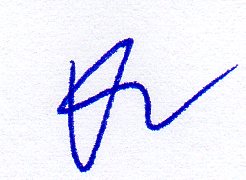 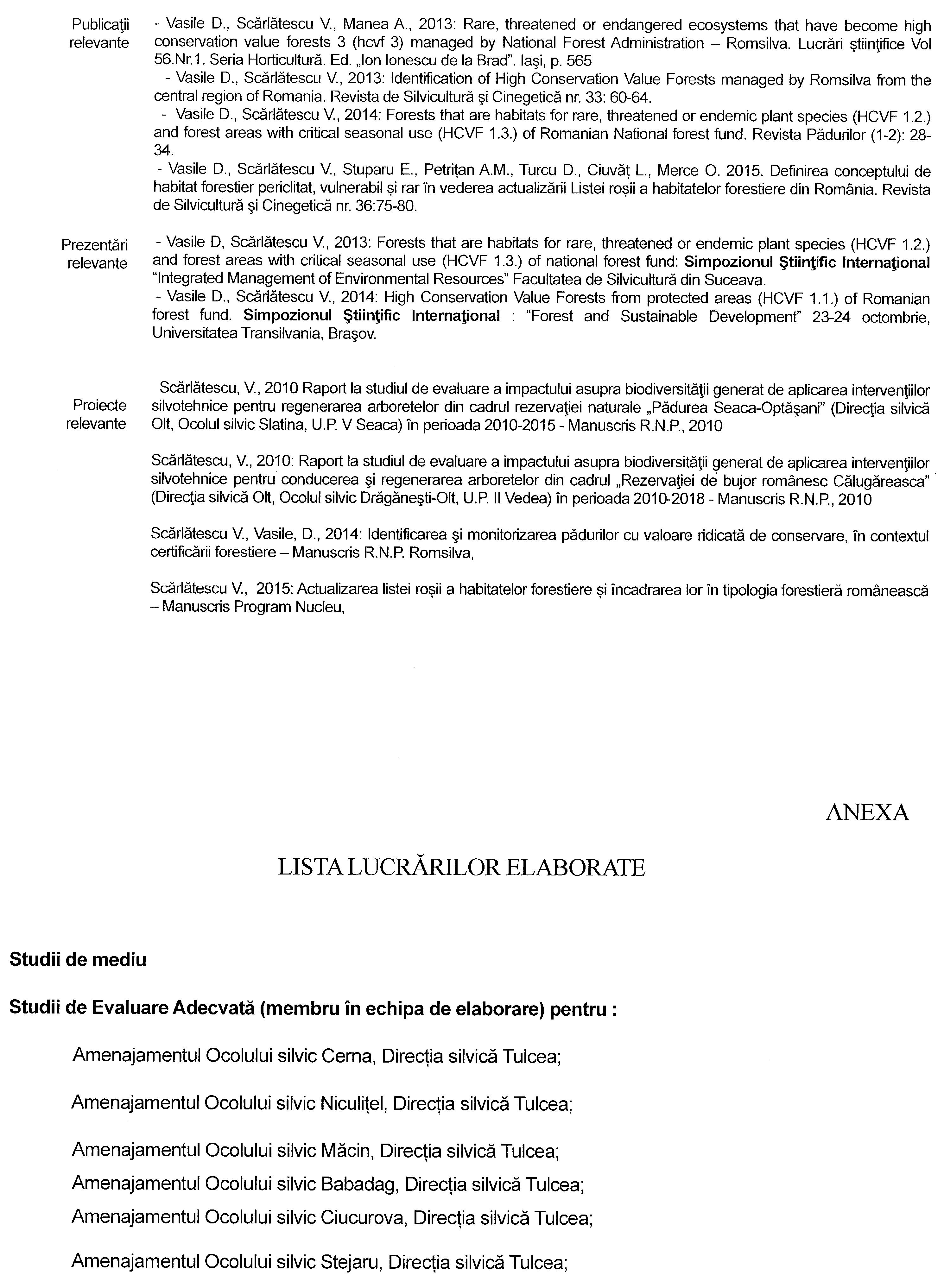 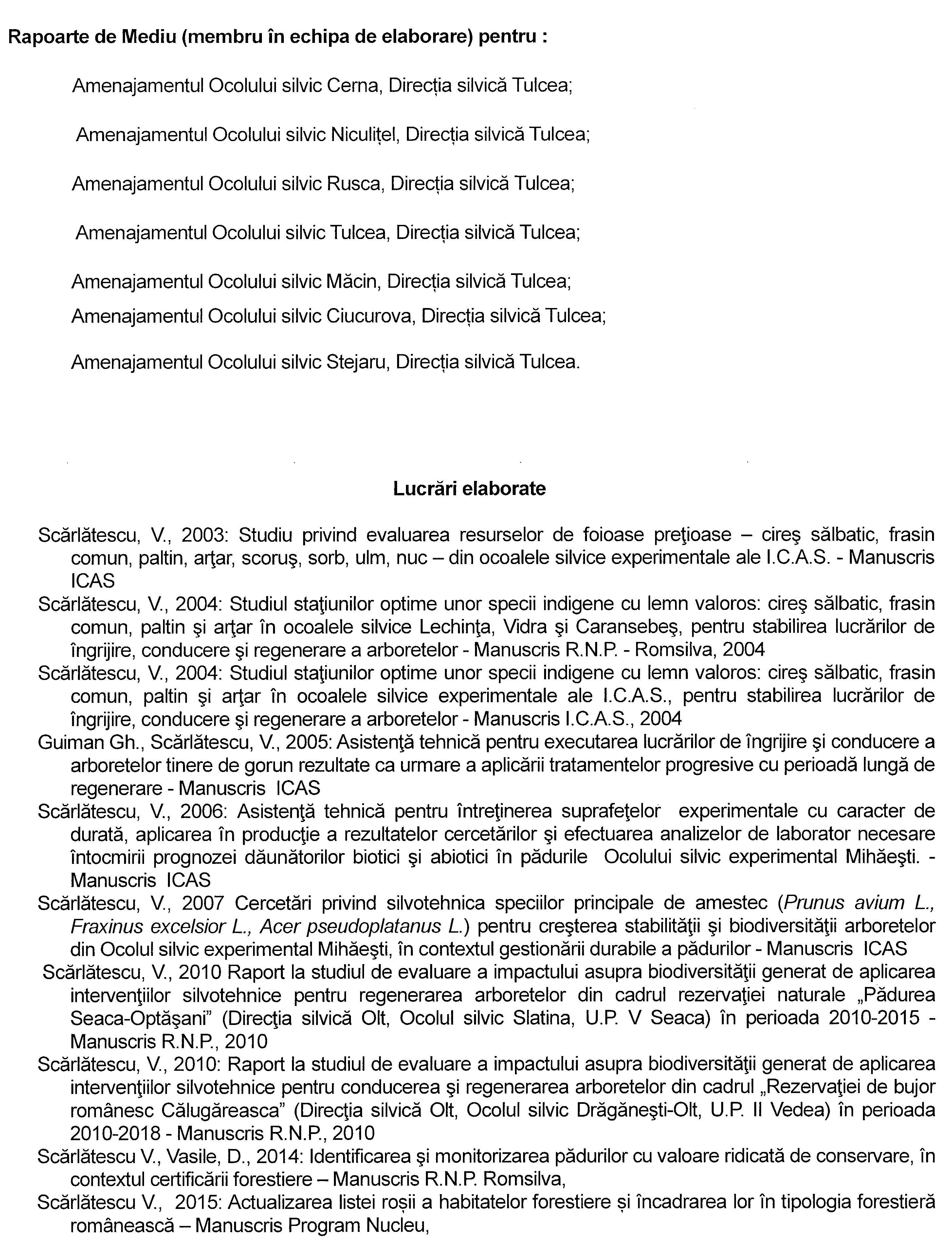 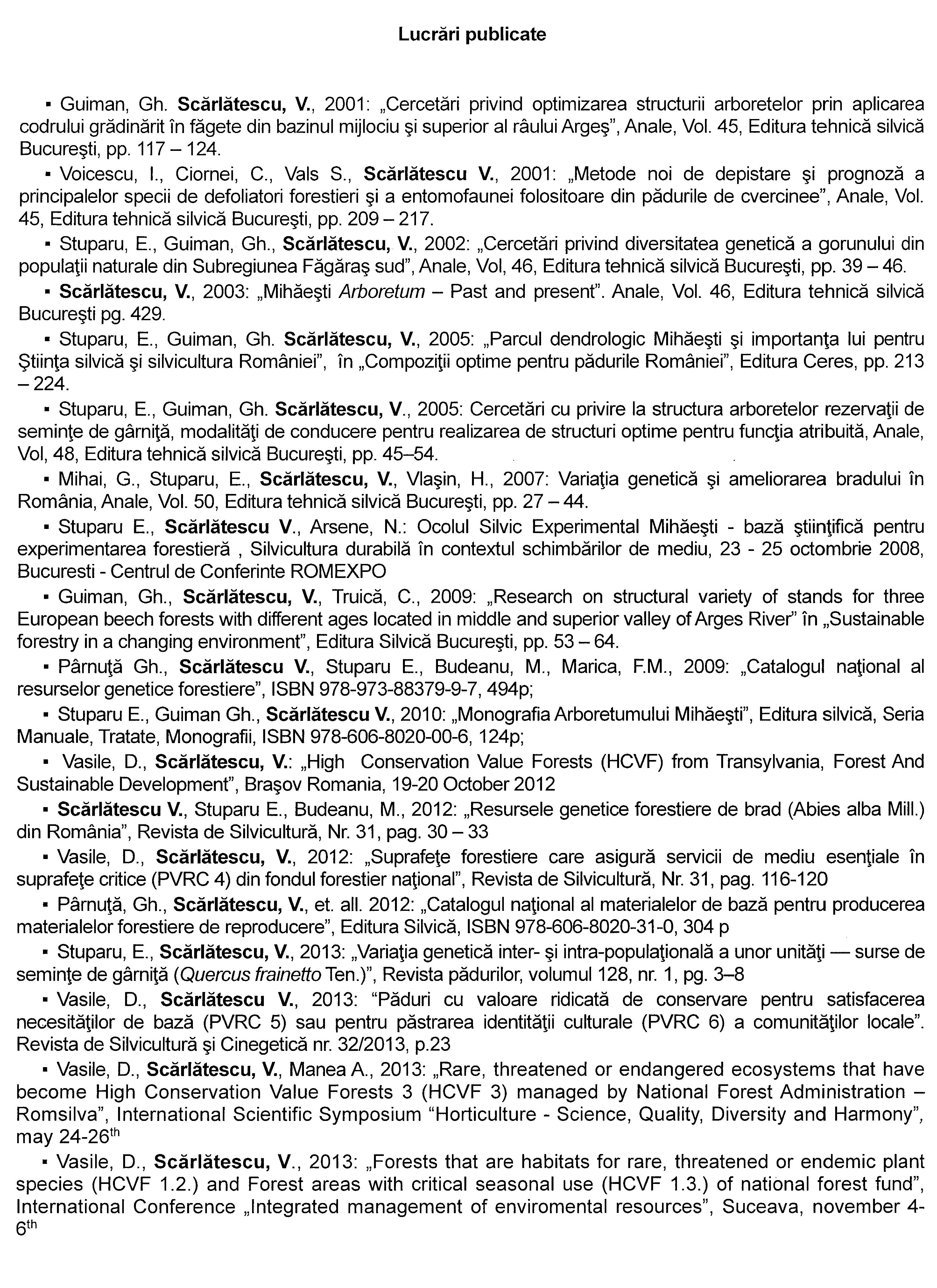 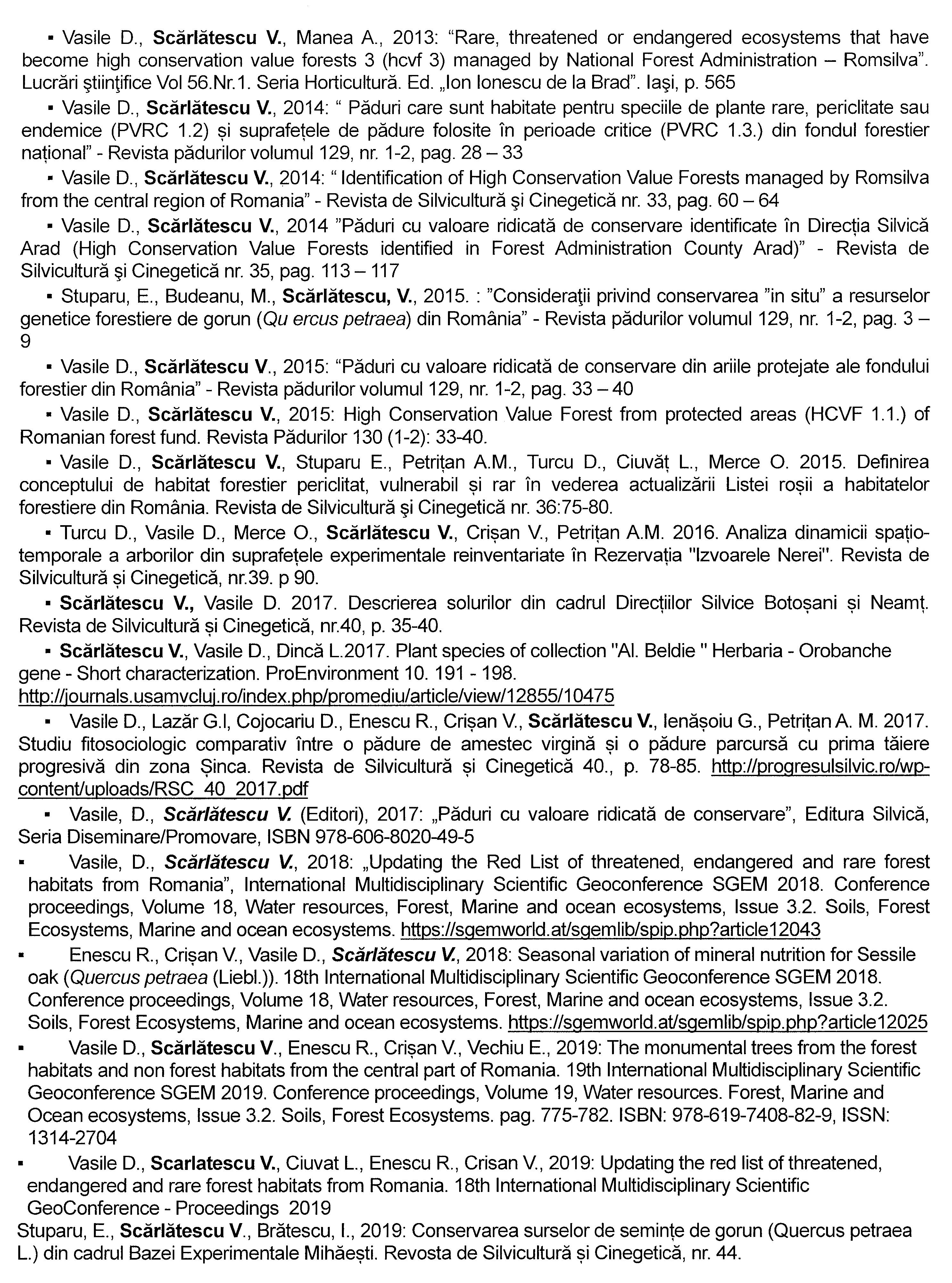 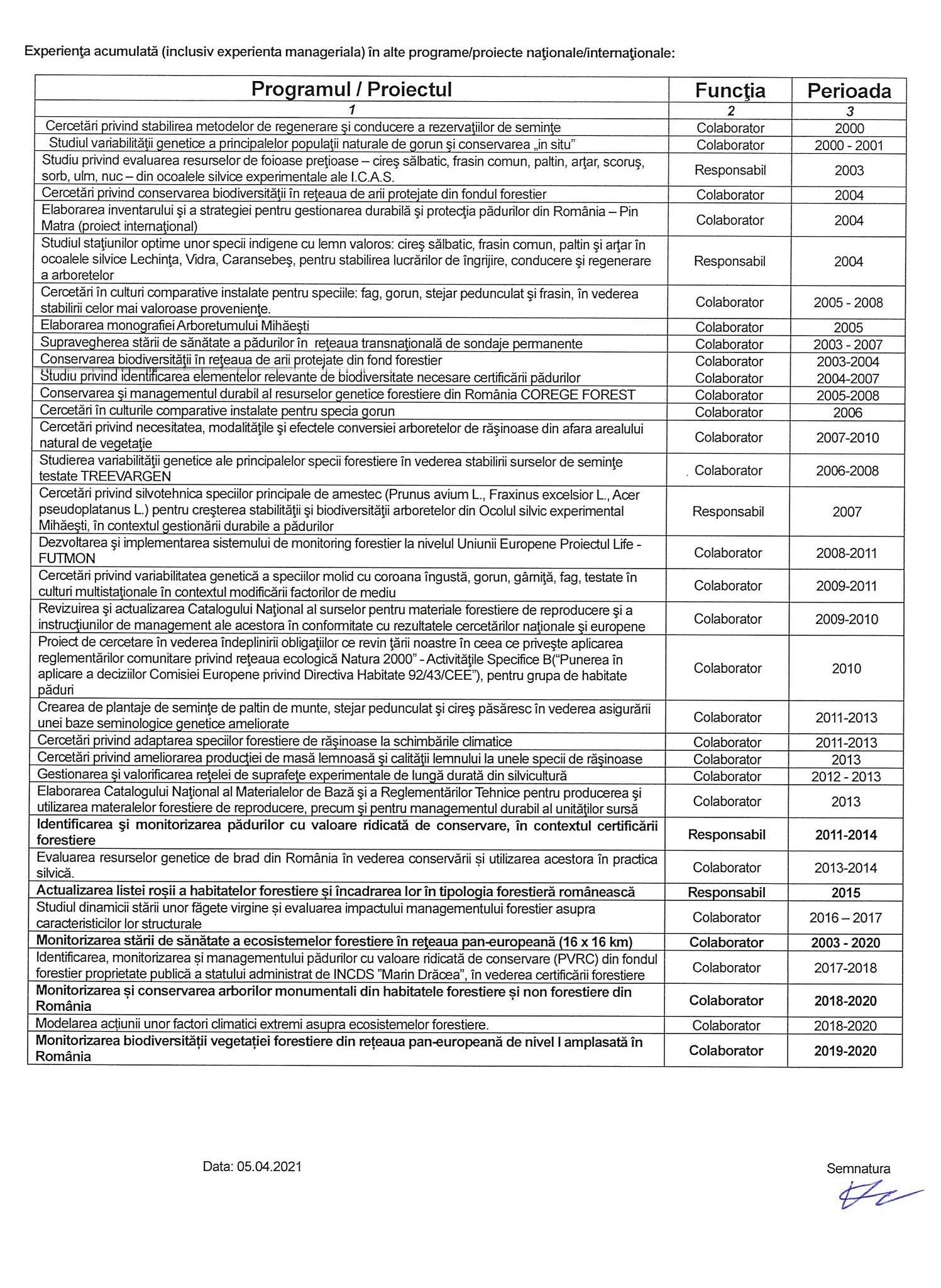 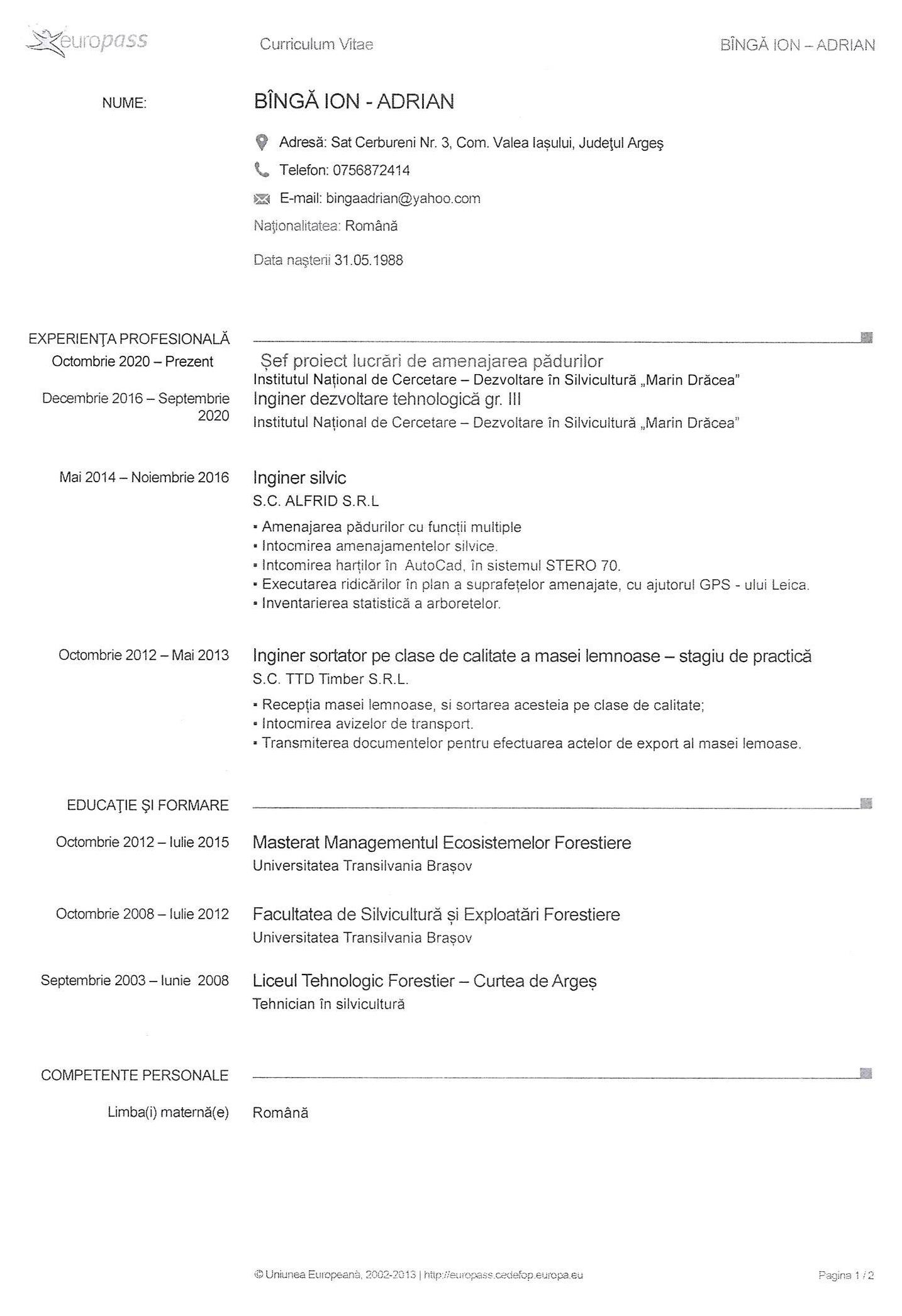 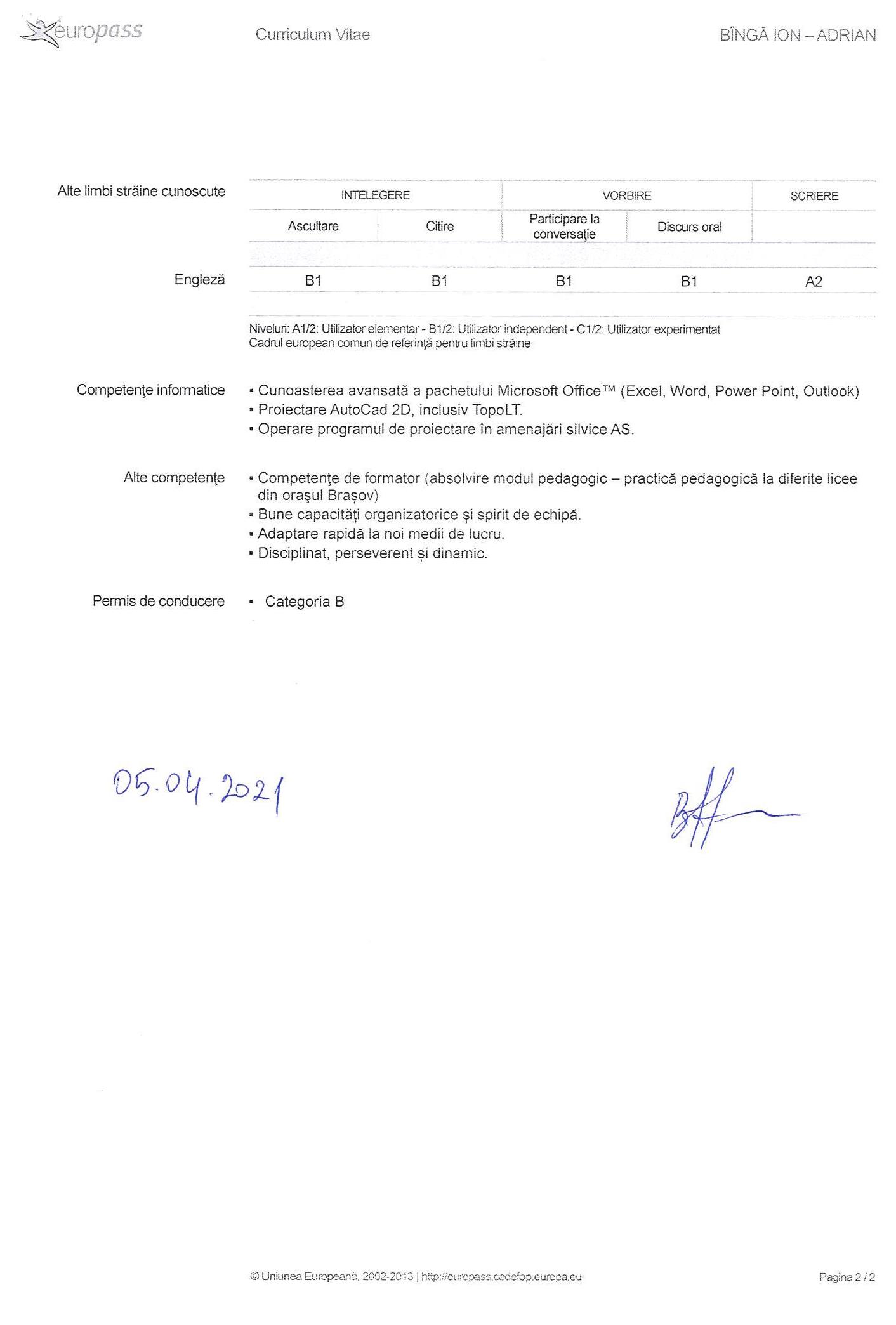 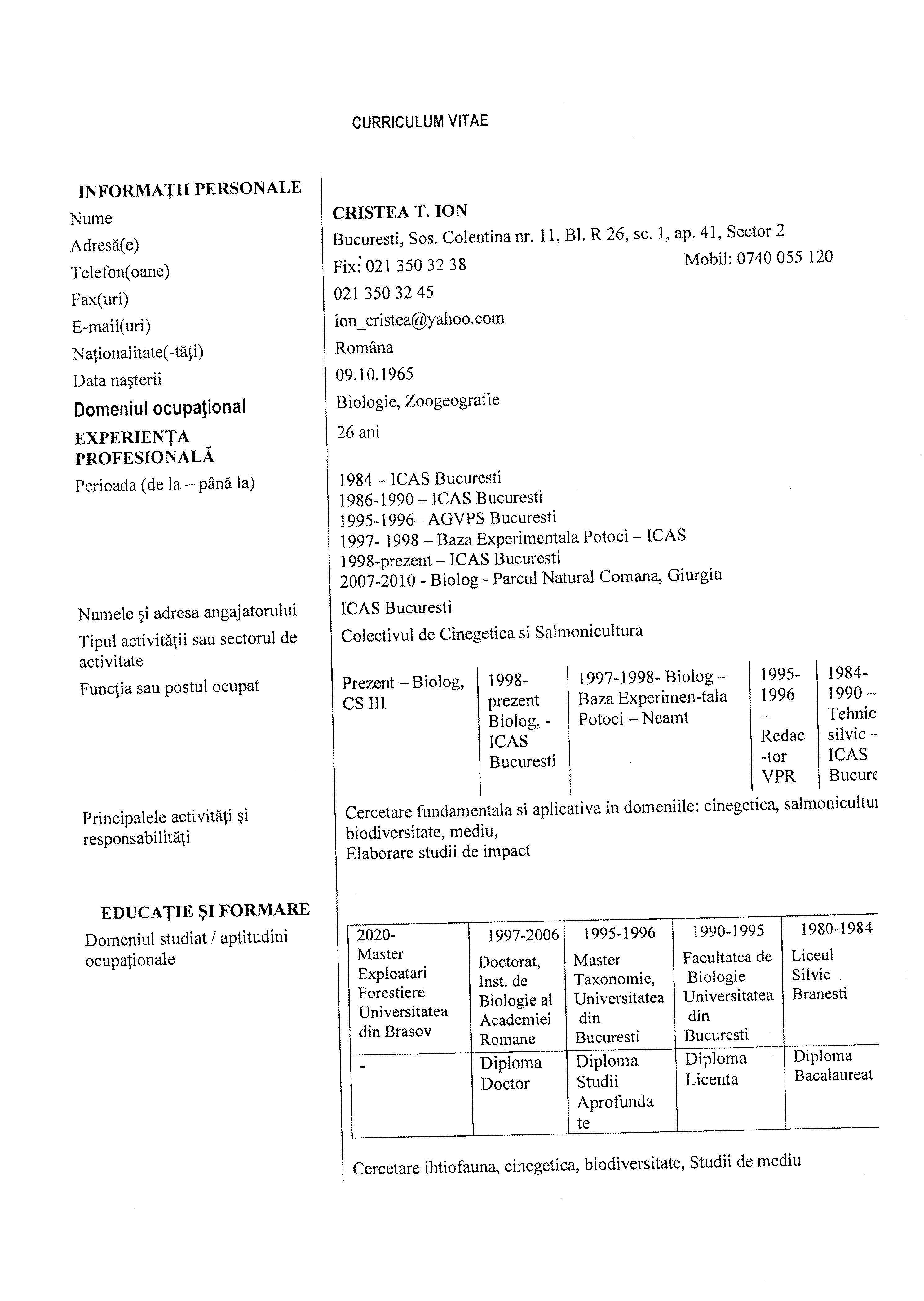 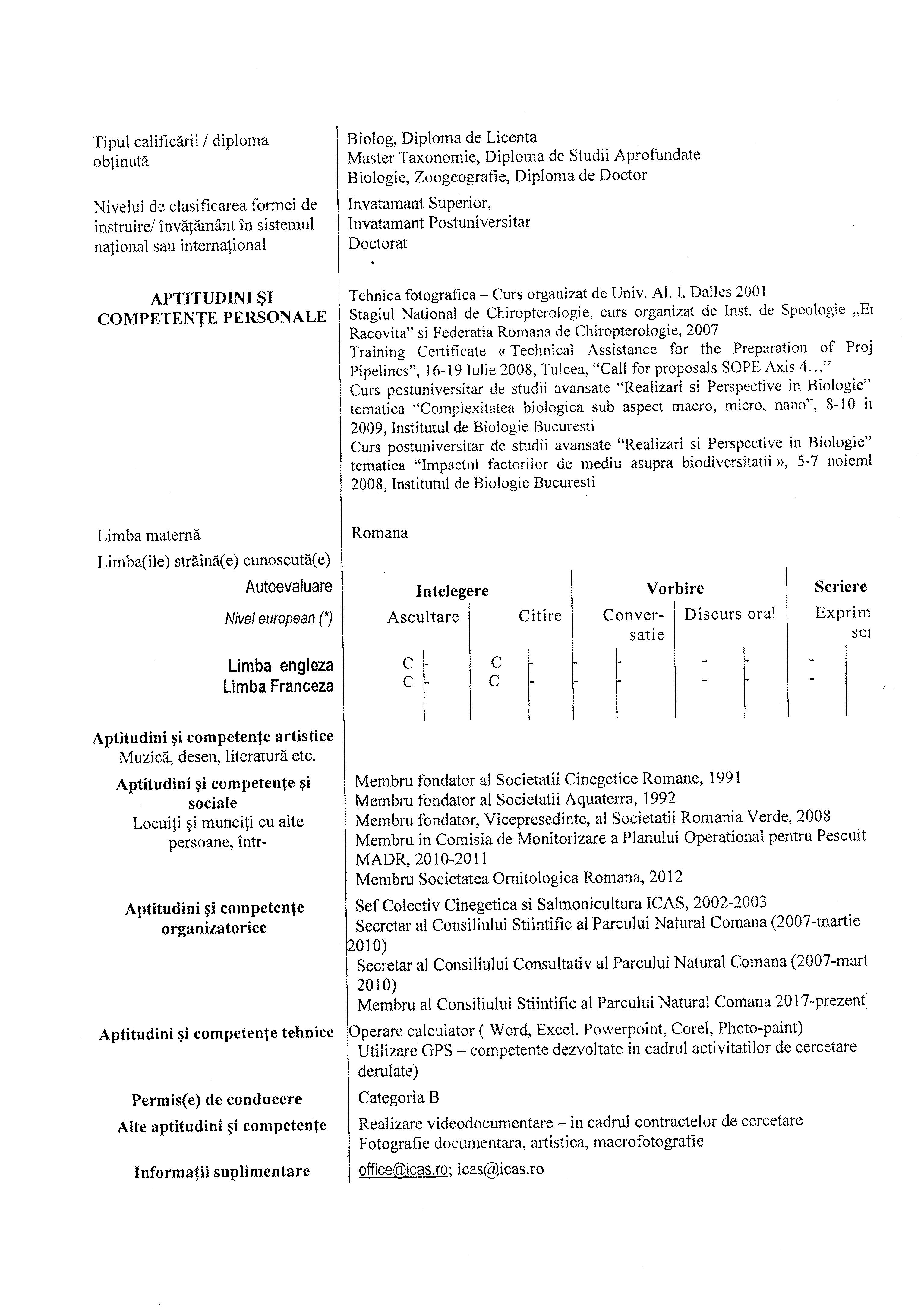 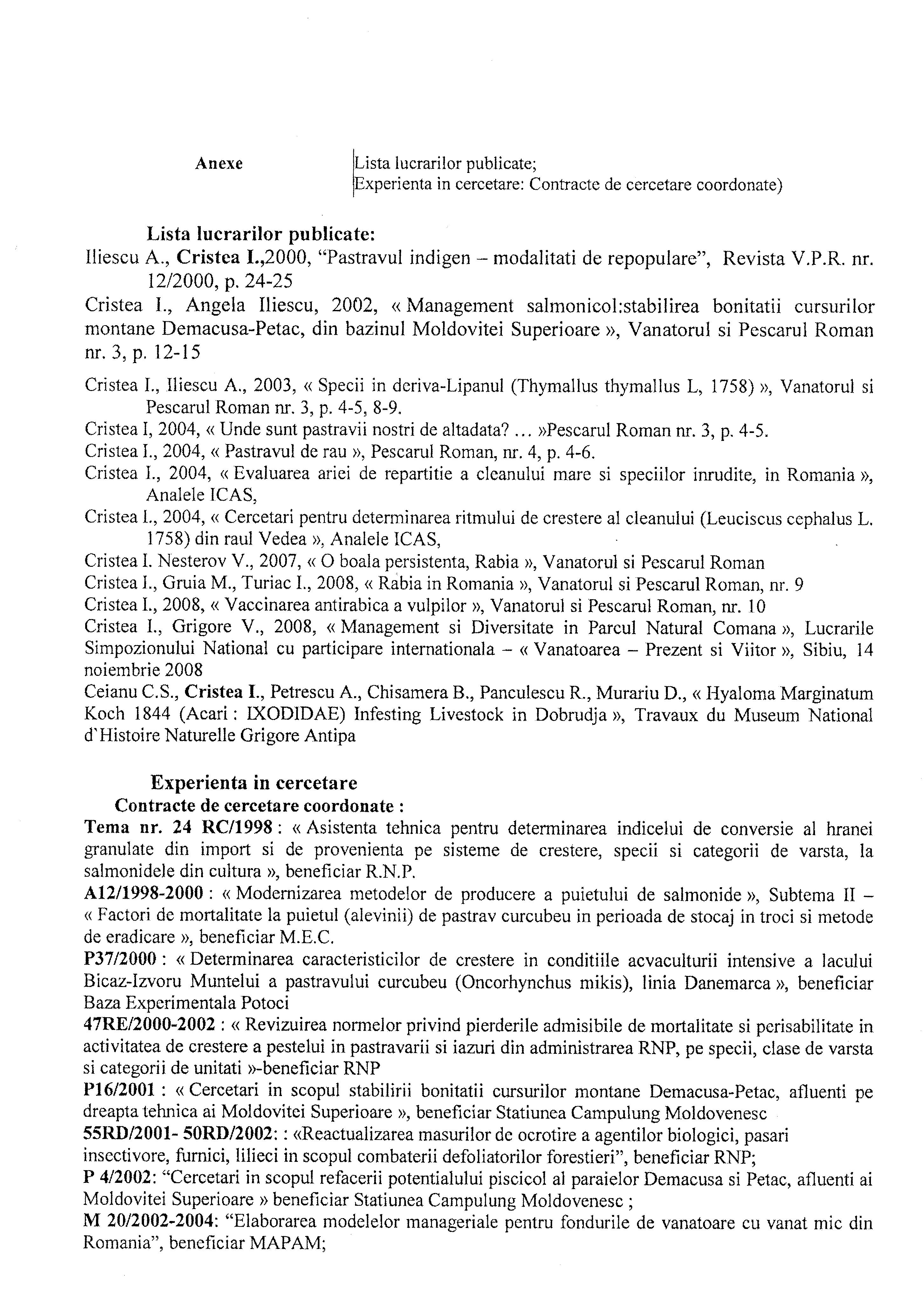 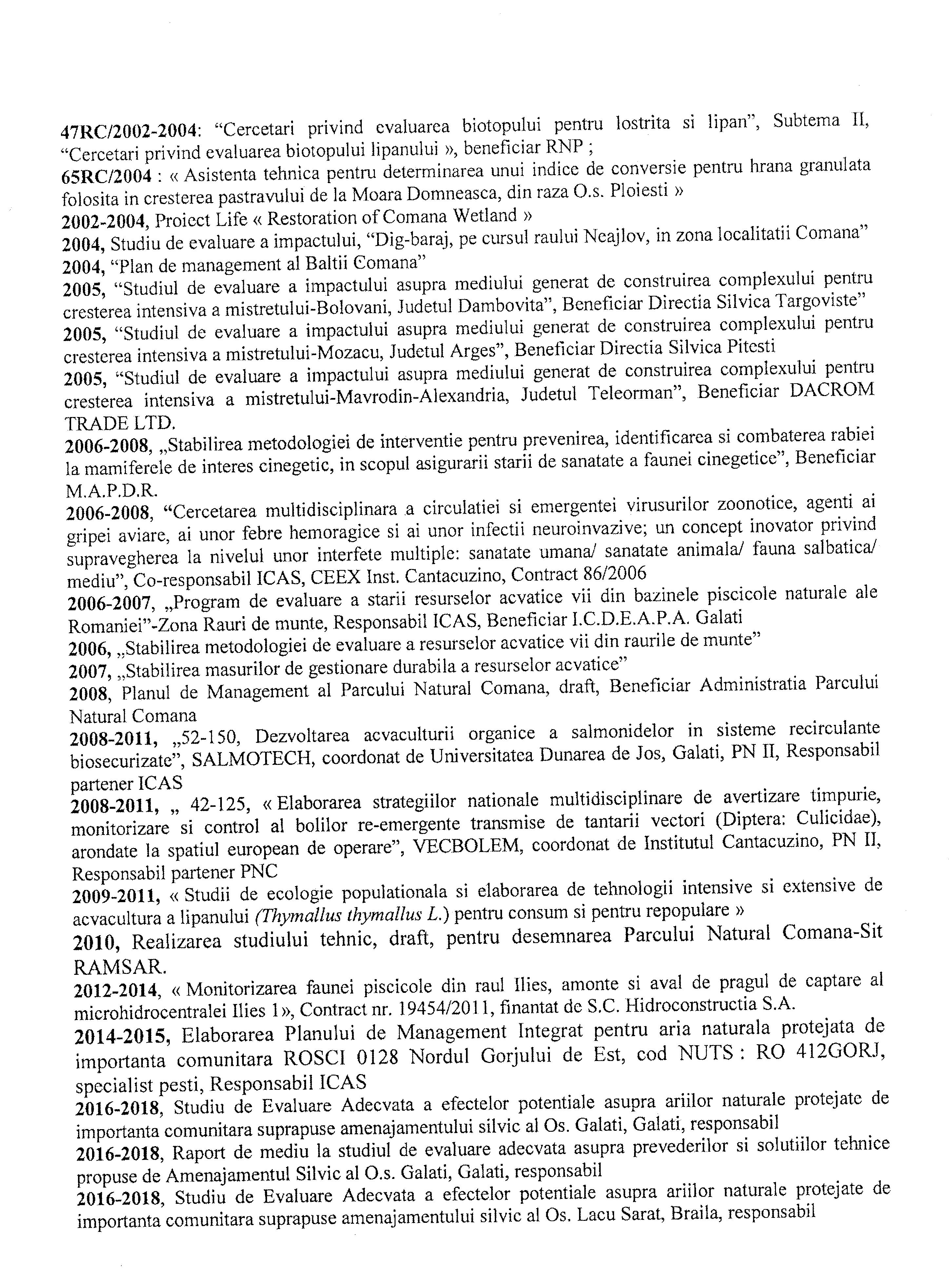 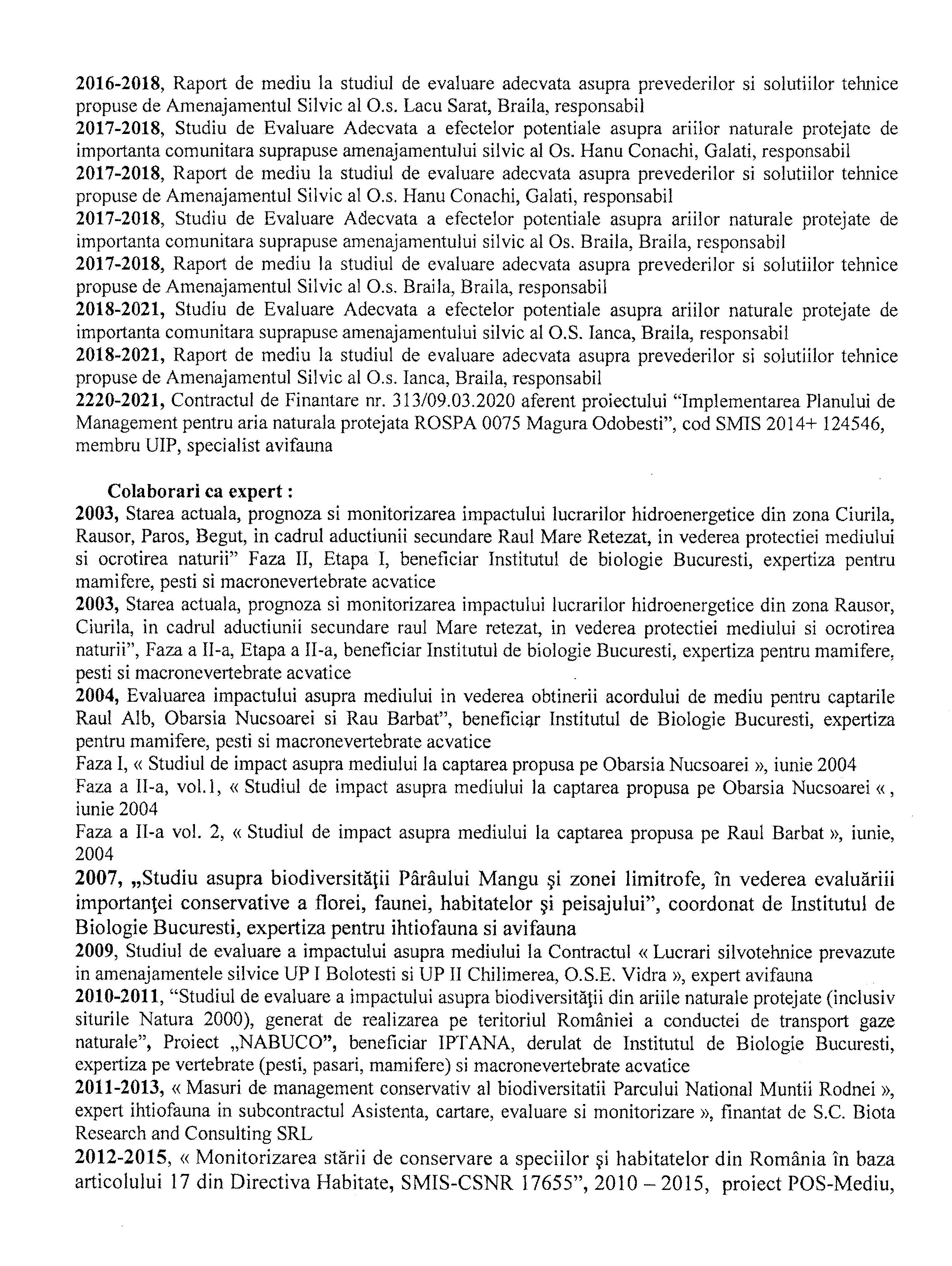 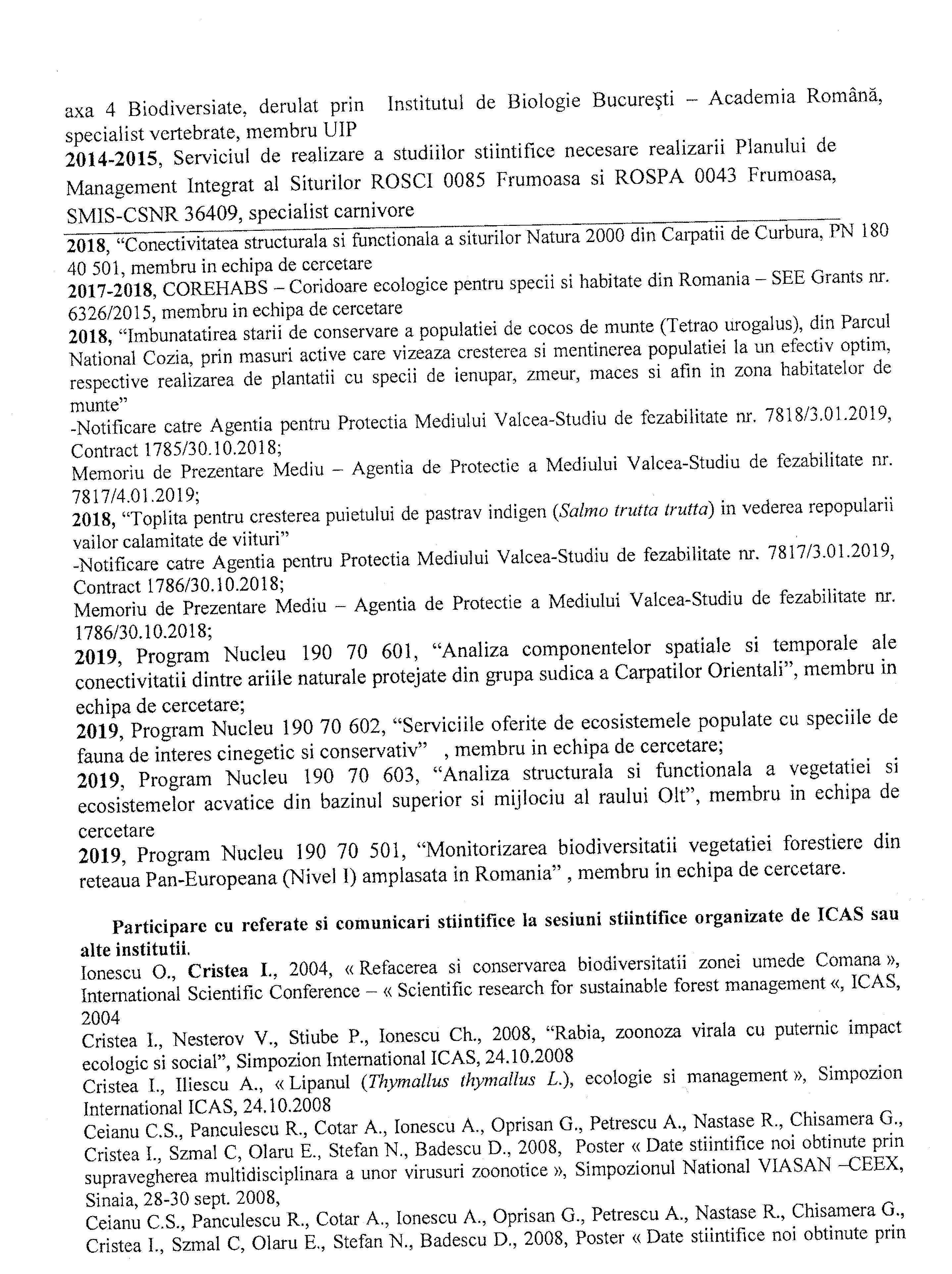 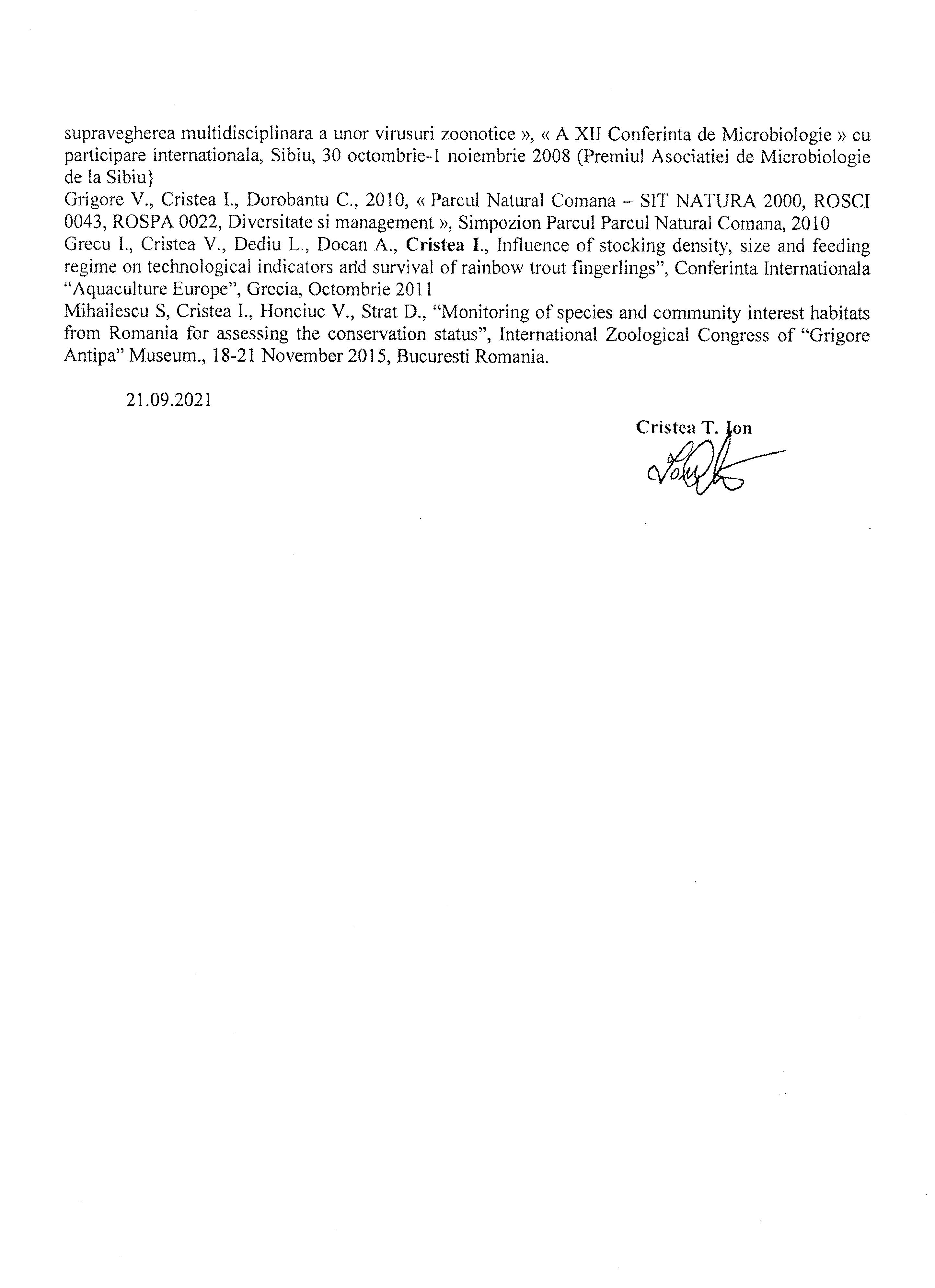 ObiectiveIndicatori de monitorizareFrecvenţa demonitorizareMonitorizarea stării de conservare a habitatelorSurprinderea unor posibile modificări în cadrul habitatelor; propuneri pentru remedierea problemelorLunarăMonitorizarea stării de conservare a floreiSurprinderea unor modificări în abundenţa şi distribuţia speciilor de plante de interes conservativ; propuneri pentru remedierea problemelorLunarăMonitorizarea stării de conservare a nevertebratelorSurprinderea unor modificări în abundenţa şi distribuţia speciilor de nevertebrate; propuneri pentru remedierea problemelorLunarăMonitorizarea stării de conservare a amfibienilor şi reptilelorSurprinderea unor modificări în abundenţa şi distribuţia speciilor de amfibieni şi reptile; propuneri pentru remedierea problemelorLunarăMonitorizarea stării de conservare a mamiferelorSurprinderea unor modificări în abundenţa şi distribuţia speciilor de mamifere; propuneri pentru remedierea problemelorLunarăMonitorizarea stării de conservare a păsărilorSurprinderea unor modificări în abundenţa şi distribuţia speciilor de păsări; propuneri pentru remedierea problemelorlunarăMonitorizarea poluării potenţiale (sol, aer, apă)Identificarea şi eliminarea/diminuarea surselor de poluare (dacă există); propuneri pentru remedierea problemelorLunarăMonitorizarea poluării foniceRespectarea legislaţiei privind normele admise ale poluării fonice; propuneri pentru remedierea problemelorLunarăMonitorizarea gestionării deşeurilor rezultate în cursul lucrărilorIdentificarea şi eliminarea deşeurilor menajere şi a reziduurilor din habitatele forestiere (dacă exista); propuneri pentru remedierea problemelorLunarăMonitorizarea păşunatului în pădureIdentificarea unor modificări ale vegetaţiei ierboase şi arbustive determinate de păşunat ilegal; propuneri pentru remedierea problemelorLunarăMonitorizarea braconajuluiIdentificarea unor posibile activităţi de braconaj; propuneri pentru remedierea problemelorlunarăMonitorizarea lucrărilor de ajutorare a regenerărilor naturaleSuprafaţa anuală parcursă cu lucrări de ajutorare a regenerărilor naturaleanualăMonitorizarea suprafeţelor regenerate  Suprafaţa regenerată anual, din care: - Regenerări naturale - Regenerări artificiale (împăduriri+completări)anualăMonitorizarea lucrărilor de ajutorare şi conducere a arboretelor tinere- Suprafaţa anuală parcursă cu degajări - Suprafaţa anuală parcursă cu curăţiri - Volumul de masă lemnoasă recoltat prin aplicarea curăţirilor - Suprafaţa anuală parcursă cu rărituri - Volumul de masă lemnoasă recoltat prin aplicarea răriturilor. anualăMonitorizarea lucrărilor speciale de conservare - Suprafaţa anuală parcursă cu lucrări de conservare - Volumul de masă lemnoasă recoltat prin aplicarea lucrărilor de conservare. anualăMonitorizarea aplicării tratamentelor silvice - Suprafaţa anuală parcursă cu lucrări de produse principale - Volumul de masă lemnoasă recoltat prin aplicarea tăierilor de produse principale. anualăMonitorizarea tăierilor de igienizare a pădurilor - Suprafaţa anuală parcursă cu tăieri de igienizare - Volumul de masă lemnoasă recoltat prin aplicarea tăierilor de igienizare. anualăMonitorizarea stării de sănătate a arboretelor Evaluarea suprafeţelor forestiere infestate cu dăunători; propuneri pentru remedierea problemelor anualăMonitorizarea impactului presiunii antropice asupra arboretelor Evaluarea volumul de masă lemnoasă tăiată ilegal; propuneri pentru remedierea problemelor anuală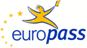 Curriculum vitae Curriculum vitae Curriculum vitae Curriculum vitae Curriculum vitae Informaţii personaleNume / PrenumeSCĂRLĂTESCU VirgilSCĂRLĂTESCU VirgilSCĂRLĂTESCU VirgilSCĂRLĂTESCU VirgilSCĂRLĂTESCU VirgilSCĂRLĂTESCU VirgilSCĂRLĂTESCU VirgilSCĂRLĂTESCU VirgilSCĂRLĂTESCU VirgilSCĂRLĂTESCU VirgilSCĂRLĂTESCU VirgilSCĂRLĂTESCU VirgilSCĂRLĂTESCU VirgilSCĂRLĂTESCU VirgilAdresăStr. Ion Giurculescu, nr. 63, cod  115100, Câmpulung, judeţul Argeş, RomâniaStr. Ion Giurculescu, nr. 63, cod  115100, Câmpulung, judeţul Argeş, RomâniaStr. Ion Giurculescu, nr. 63, cod  115100, Câmpulung, judeţul Argeş, RomâniaStr. Ion Giurculescu, nr. 63, cod  115100, Câmpulung, judeţul Argeş, RomâniaStr. Ion Giurculescu, nr. 63, cod  115100, Câmpulung, judeţul Argeş, RomâniaStr. Ion Giurculescu, nr. 63, cod  115100, Câmpulung, judeţul Argeş, RomâniaStr. Ion Giurculescu, nr. 63, cod  115100, Câmpulung, judeţul Argeş, RomâniaStr. Ion Giurculescu, nr. 63, cod  115100, Câmpulung, judeţul Argeş, RomâniaStr. Ion Giurculescu, nr. 63, cod  115100, Câmpulung, judeţul Argeş, RomâniaStr. Ion Giurculescu, nr. 63, cod  115100, Câmpulung, judeţul Argeş, RomâniaStr. Ion Giurculescu, nr. 63, cod  115100, Câmpulung, judeţul Argeş, RomâniaStr. Ion Giurculescu, nr. 63, cod  115100, Câmpulung, judeţul Argeş, RomâniaStr. Ion Giurculescu, nr. 63, cod  115100, Câmpulung, judeţul Argeş, RomâniaStr. Ion Giurculescu, nr. 63, cod  115100, Câmpulung, judeţul Argeş, RomâniaTelefon0348/5204950348/5204950348/5204950348/5204950348/5204950348/520495Mobil:Mobil:Mobil:Mobil:0788/1870280788/1870280788/1870280788/187028Fax0348/8190980348/8190980348/8190980348/8190980348/8190980348/8190980348/8190980348/8190980348/8190980348/8190980348/8190980348/8190980348/8190980348/819098E-mailvirgils_ro@yahoo.comvirgils_ro@yahoo.comvirgils_ro@yahoo.comvirgils_ro@yahoo.comvirgils_ro@yahoo.comvirgils_ro@yahoo.comvirgils_ro@yahoo.comvirgils_ro@yahoo.comvirgils_ro@yahoo.comvirgils_ro@yahoo.comvirgils_ro@yahoo.comvirgils_ro@yahoo.comvirgils_ro@yahoo.comvirgils_ro@yahoo.comNaţionalitateRomânăRomânăRomânăRomânăRomânăRomânăRomânăRomânăRomânăRomânăRomânăRomânăRomânăRomânăData naşterii04.03.197204.03.197204.03.197204.03.197204.03.197204.03.197204.03.197204.03.197204.03.197204.03.197204.03.197204.03.197204.03.197204.03.1972SexMasculinMasculinMasculinMasculinMasculinMasculinMasculinMasculinMasculinMasculinMasculinMasculinMasculinMasculinLocul de muncă vizat / Domeniul ocupaţionalSilvicultură – Cercetare ştiinţificăSilvicultură – Cercetare ştiinţificăSilvicultură – Cercetare ştiinţificăSilvicultură – Cercetare ştiinţificăSilvicultură – Cercetare ştiinţificăSilvicultură – Cercetare ştiinţificăSilvicultură – Cercetare ştiinţificăSilvicultură – Cercetare ştiinţificăSilvicultură – Cercetare ştiinţificăSilvicultură – Cercetare ştiinţificăSilvicultură – Cercetare ştiinţificăSilvicultură – Cercetare ştiinţificăSilvicultură – Cercetare ştiinţificăSilvicultură – Cercetare ştiinţificăExperienţa profesionalăPerioada1998 până în prezent1998 până în prezent1998 până în prezent1998 până în prezent1998 până în prezent1998 până în prezent1998 până în prezent1998 până în prezent1998 până în prezent1998 până în prezent1998 până în prezent1998 până în prezent1998 până în prezent1998 până în prezentFuncţia sau postul ocupatCercetător ştiinţific gradul IIICercetător ştiinţific gradul IIICercetător ştiinţific gradul IIICercetător ştiinţific gradul IIICercetător ştiinţific gradul IIICercetător ştiinţific gradul IIICercetător ştiinţific gradul IIICercetător ştiinţific gradul IIICercetător ştiinţific gradul IIICercetător ştiinţific gradul IIICercetător ştiinţific gradul IIICercetător ştiinţific gradul IIICercetător ştiinţific gradul IIICercetător ştiinţific gradul IIIActivităţi şi responsabilităţi principaleCoordonator şi colaborator proiecte de cercetareCoordonator şi colaborator proiecte de cercetareCoordonator şi colaborator proiecte de cercetareCoordonator şi colaborator proiecte de cercetareCoordonator şi colaborator proiecte de cercetareCoordonator şi colaborator proiecte de cercetareCoordonator şi colaborator proiecte de cercetareCoordonator şi colaborator proiecte de cercetareCoordonator şi colaborator proiecte de cercetareCoordonator şi colaborator proiecte de cercetareCoordonator şi colaborator proiecte de cercetareCoordonator şi colaborator proiecte de cercetareCoordonator şi colaborator proiecte de cercetareCoordonator şi colaborator proiecte de cercetareNumele şi adresa angajatoruluiInstitutul de Cercetări şi Amenajări Silvice, b-dul Eroilor, nr 128, Voluntari, judeţul Ilfov, RomâniaInstitutul de Cercetări şi Amenajări Silvice, b-dul Eroilor, nr 128, Voluntari, judeţul Ilfov, RomâniaInstitutul de Cercetări şi Amenajări Silvice, b-dul Eroilor, nr 128, Voluntari, judeţul Ilfov, RomâniaInstitutul de Cercetări şi Amenajări Silvice, b-dul Eroilor, nr 128, Voluntari, judeţul Ilfov, RomâniaInstitutul de Cercetări şi Amenajări Silvice, b-dul Eroilor, nr 128, Voluntari, judeţul Ilfov, RomâniaInstitutul de Cercetări şi Amenajări Silvice, b-dul Eroilor, nr 128, Voluntari, judeţul Ilfov, RomâniaInstitutul de Cercetări şi Amenajări Silvice, b-dul Eroilor, nr 128, Voluntari, judeţul Ilfov, RomâniaInstitutul de Cercetări şi Amenajări Silvice, b-dul Eroilor, nr 128, Voluntari, judeţul Ilfov, RomâniaInstitutul de Cercetări şi Amenajări Silvice, b-dul Eroilor, nr 128, Voluntari, judeţul Ilfov, RomâniaInstitutul de Cercetări şi Amenajări Silvice, b-dul Eroilor, nr 128, Voluntari, judeţul Ilfov, RomâniaInstitutul de Cercetări şi Amenajări Silvice, b-dul Eroilor, nr 128, Voluntari, judeţul Ilfov, RomâniaInstitutul de Cercetări şi Amenajări Silvice, b-dul Eroilor, nr 128, Voluntari, judeţul Ilfov, RomâniaInstitutul de Cercetări şi Amenajări Silvice, b-dul Eroilor, nr 128, Voluntari, judeţul Ilfov, RomâniaInstitutul de Cercetări şi Amenajări Silvice, b-dul Eroilor, nr 128, Voluntari, judeţul Ilfov, RomâniaTipul activităţii sau sectorul de activitateEcologie forestieră, genetică forestieră, silvotehnică forestierăEcologie forestieră, genetică forestieră, silvotehnică forestierăEcologie forestieră, genetică forestieră, silvotehnică forestierăEcologie forestieră, genetică forestieră, silvotehnică forestierăEcologie forestieră, genetică forestieră, silvotehnică forestierăEcologie forestieră, genetică forestieră, silvotehnică forestierăEcologie forestieră, genetică forestieră, silvotehnică forestierăEcologie forestieră, genetică forestieră, silvotehnică forestierăEcologie forestieră, genetică forestieră, silvotehnică forestierăEcologie forestieră, genetică forestieră, silvotehnică forestierăEcologie forestieră, genetică forestieră, silvotehnică forestierăEcologie forestieră, genetică forestieră, silvotehnică forestierăEcologie forestieră, genetică forestieră, silvotehnică forestierăEcologie forestieră, genetică forestieră, silvotehnică forestierăEducaţie şi formarePerioada1991 – 19961991 – 19961991 – 19961991 – 19961991 – 19961991 – 19961991 – 19961991 – 19961991 – 19961991 – 19961991 – 19961991 – 19961991 – 19961991 – 1996Calificarea / diploma obţinutăInginer silvicInginer silvicInginer silvicInginer silvicInginer silvicInginer silvicInginer silvicInginer silvicInginer silvicInginer silvicInginer silvicInginer silvicInginer silvicInginer silvicDisciplinele principale studiate / competenţe profesionale dobânditeCultura Plantelor Forestiere, Ingineria MediuluiCultura Plantelor Forestiere, Ingineria MediuluiCultura Plantelor Forestiere, Ingineria MediuluiCultura Plantelor Forestiere, Ingineria MediuluiCultura Plantelor Forestiere, Ingineria MediuluiCultura Plantelor Forestiere, Ingineria MediuluiCultura Plantelor Forestiere, Ingineria MediuluiCultura Plantelor Forestiere, Ingineria MediuluiCultura Plantelor Forestiere, Ingineria MediuluiCultura Plantelor Forestiere, Ingineria MediuluiCultura Plantelor Forestiere, Ingineria MediuluiCultura Plantelor Forestiere, Ingineria MediuluiCultura Plantelor Forestiere, Ingineria MediuluiCultura Plantelor Forestiere, Ingineria MediuluiNumele şi tipul instituţiei de învăţământ / furnizorului de formare   Universitatea Transilvania din Braşov – Facultatea de Silvicultură şi  Exploatări Forestiere     Universitatea Transilvania din Braşov – Facultatea de Silvicultură şi  Exploatări Forestiere     Universitatea Transilvania din Braşov – Facultatea de Silvicultură şi  Exploatări Forestiere     Universitatea Transilvania din Braşov – Facultatea de Silvicultură şi  Exploatări Forestiere     Universitatea Transilvania din Braşov – Facultatea de Silvicultură şi  Exploatări Forestiere     Universitatea Transilvania din Braşov – Facultatea de Silvicultură şi  Exploatări Forestiere     Universitatea Transilvania din Braşov – Facultatea de Silvicultură şi  Exploatări Forestiere     Universitatea Transilvania din Braşov – Facultatea de Silvicultură şi  Exploatări Forestiere     Universitatea Transilvania din Braşov – Facultatea de Silvicultură şi  Exploatări Forestiere     Universitatea Transilvania din Braşov – Facultatea de Silvicultură şi  Exploatări Forestiere     Universitatea Transilvania din Braşov – Facultatea de Silvicultură şi  Exploatări Forestiere     Universitatea Transilvania din Braşov – Facultatea de Silvicultură şi  Exploatări Forestiere     Universitatea Transilvania din Braşov – Facultatea de Silvicultură şi  Exploatări Forestiere     Universitatea Transilvania din Braşov – Facultatea de Silvicultură şi  Exploatări Forestiere  Perioada1996 - 19971996 - 19971996 - 19971996 - 19971996 - 19971996 - 19971996 - 19971996 - 19971996 - 19971996 - 19971996 - 19971996 - 19971996 - 19971996 - 1997Calificarea / diploma obţinutăMaster/MagisterMaster/MagisterMaster/MagisterMaster/MagisterMaster/MagisterMaster/MagisterMaster/MagisterMaster/MagisterMaster/MagisterMaster/MagisterMaster/MagisterMaster/MagisterMaster/MagisterMaster/MagisterDisciplinele principale studiate / competenţe profesionale dobânditeBiotehnologii ModerneBiotehnologii ModerneBiotehnologii ModerneBiotehnologii ModerneBiotehnologii ModerneBiotehnologii ModerneBiotehnologii ModerneBiotehnologii ModerneBiotehnologii ModerneBiotehnologii ModerneBiotehnologii ModerneBiotehnologii ModerneBiotehnologii ModerneBiotehnologii ModerneNumele şi tipul instituţiei de învăţământ / furnizorului de formareUniversitatea Transilvania din Braşov – Facultatea de Silvicultură şi  Exploatări Forestiere  Universitatea Transilvania din Braşov – Facultatea de Silvicultură şi  Exploatări Forestiere  Universitatea Transilvania din Braşov – Facultatea de Silvicultură şi  Exploatări Forestiere  Universitatea Transilvania din Braşov – Facultatea de Silvicultură şi  Exploatări Forestiere  Universitatea Transilvania din Braşov – Facultatea de Silvicultură şi  Exploatări Forestiere  Universitatea Transilvania din Braşov – Facultatea de Silvicultură şi  Exploatări Forestiere  Universitatea Transilvania din Braşov – Facultatea de Silvicultură şi  Exploatări Forestiere  Universitatea Transilvania din Braşov – Facultatea de Silvicultură şi  Exploatări Forestiere  Universitatea Transilvania din Braşov – Facultatea de Silvicultură şi  Exploatări Forestiere  Universitatea Transilvania din Braşov – Facultatea de Silvicultură şi  Exploatări Forestiere  Universitatea Transilvania din Braşov – Facultatea de Silvicultură şi  Exploatări Forestiere  Universitatea Transilvania din Braşov – Facultatea de Silvicultură şi  Exploatări Forestiere  Universitatea Transilvania din Braşov – Facultatea de Silvicultură şi  Exploatări Forestiere  Universitatea Transilvania din Braşov – Facultatea de Silvicultură şi  Exploatări Forestiere  Perioada2001 – 20082001 – 20082001 – 20082001 – 20082001 – 20082001 – 20082001 – 20082001 – 20082001 – 20082001 – 20082001 – 20082001 – 20082001 – 20082001 – 2008Calificarea / diploma obţinutăDoctor în silviculturăDoctor în silviculturăDoctor în silviculturăDoctor în silviculturăDoctor în silviculturăDoctor în silviculturăDoctor în silviculturăDoctor în silviculturăDoctor în silviculturăDoctor în silviculturăDoctor în silviculturăDoctor în silviculturăDoctor în silviculturăDoctor în silviculturăDisciplinele principale studiate / competenţe profesionale dobânditeEcologie forestierăEcologie forestierăEcologie forestierăEcologie forestierăEcologie forestierăEcologie forestierăEcologie forestierăEcologie forestierăEcologie forestierăEcologie forestierăEcologie forestierăEcologie forestierăEcologie forestierăEcologie forestierăNumele şi tipul instituţiei de învăţământ / furnizorului de formareUniversitatea Transilvania din BraşovUniversitatea Transilvania din BraşovUniversitatea Transilvania din BraşovUniversitatea Transilvania din BraşovUniversitatea Transilvania din BraşovUniversitatea Transilvania din BraşovUniversitatea Transilvania din BraşovUniversitatea Transilvania din BraşovUniversitatea Transilvania din BraşovUniversitatea Transilvania din BraşovUniversitatea Transilvania din BraşovUniversitatea Transilvania din BraşovUniversitatea Transilvania din BraşovUniversitatea Transilvania din Braşov
Aptitudini şi competenţe personaleLimba maternăRomânăRomânăRomânăRomânăRomânăRomânăRomânăRomânăRomânăRomânăRomânăRomânăRomânăRomânăLimba străină cunoscutăAutoevaluareÎnţelegereÎnţelegereÎnţelegereÎnţelegereÎnţelegereÎnţelegereVorbireVorbireVorbireVorbireVorbireScriereScriereNivel european (*)AscultareAscultareAscultareCitireCitireCitireParticipare la conversaţieParticipare la conversaţieDiscurs oralDiscurs oralDiscurs oralExprimare scrisăExprimare scrisăEnglezăC1Utilizator experimentatUtilizator experimentatC2Utilizator experimentatUtilizator experimentatB2Utilizator independentB2B2Utilizator independentC1Utilizator experimentat(*) Nivelul Cadrului European Comun de Referinţă Pentru Limbi Străine(*) Nivelul Cadrului European Comun de Referinţă Pentru Limbi Străine(*) Nivelul Cadrului European Comun de Referinţă Pentru Limbi Străine(*) Nivelul Cadrului European Comun de Referinţă Pentru Limbi Străine(*) Nivelul Cadrului European Comun de Referinţă Pentru Limbi Străine(*) Nivelul Cadrului European Comun de Referinţă Pentru Limbi Străine(*) Nivelul Cadrului European Comun de Referinţă Pentru Limbi Străine(*) Nivelul Cadrului European Comun de Referinţă Pentru Limbi Străine(*) Nivelul Cadrului European Comun de Referinţă Pentru Limbi Străine(*) Nivelul Cadrului European Comun de Referinţă Pentru Limbi Străine(*) Nivelul Cadrului European Comun de Referinţă Pentru Limbi Străine(*) Nivelul Cadrului European Comun de Referinţă Pentru Limbi Străine(*) Nivelul Cadrului European Comun de Referinţă Pentru Limbi Străine(*) Nivelul Cadrului European Comun de Referinţă Pentru Limbi StrăineCompetenţe şi abilităţi socialeSpirit de echipă, bune abilităţi de comunicare şi de colaborare cu alţi cercetători.Spirit de echipă, bune abilităţi de comunicare şi de colaborare cu alţi cercetători.Spirit de echipă, bune abilităţi de comunicare şi de colaborare cu alţi cercetători.Spirit de echipă, bune abilităţi de comunicare şi de colaborare cu alţi cercetători.Spirit de echipă, bune abilităţi de comunicare şi de colaborare cu alţi cercetători.Spirit de echipă, bune abilităţi de comunicare şi de colaborare cu alţi cercetători.Spirit de echipă, bune abilităţi de comunicare şi de colaborare cu alţi cercetători.Spirit de echipă, bune abilităţi de comunicare şi de colaborare cu alţi cercetători.Spirit de echipă, bune abilităţi de comunicare şi de colaborare cu alţi cercetători.Spirit de echipă, bune abilităţi de comunicare şi de colaborare cu alţi cercetători.Spirit de echipă, bune abilităţi de comunicare şi de colaborare cu alţi cercetători.Spirit de echipă, bune abilităţi de comunicare şi de colaborare cu alţi cercetători.Spirit de echipă, bune abilităţi de comunicare şi de colaborare cu alţi cercetători.Spirit de echipă, bune abilităţi de comunicare şi de colaborare cu alţi cercetători.Competenţe şi aptitudini organizatorice- responsabil şi colaborator de proiecte de cercetare în domeniul ariilor protejate şi ecologie forestieră în care am dobândit experienţă organizatorică, de coordonare şi colaborare cu personalul din echipa de lucru dar şi cu alte departamente şi institute de cercetare sau diferite organizaţii- lucru în echipe multidisciplinare, colaborând cu specialişti din ecologie forestieră, genetică forestieră, şi silvotehnică- responsabil şi colaborator de proiecte de cercetare în domeniul ariilor protejate şi ecologie forestieră în care am dobândit experienţă organizatorică, de coordonare şi colaborare cu personalul din echipa de lucru dar şi cu alte departamente şi institute de cercetare sau diferite organizaţii- lucru în echipe multidisciplinare, colaborând cu specialişti din ecologie forestieră, genetică forestieră, şi silvotehnică- responsabil şi colaborator de proiecte de cercetare în domeniul ariilor protejate şi ecologie forestieră în care am dobândit experienţă organizatorică, de coordonare şi colaborare cu personalul din echipa de lucru dar şi cu alte departamente şi institute de cercetare sau diferite organizaţii- lucru în echipe multidisciplinare, colaborând cu specialişti din ecologie forestieră, genetică forestieră, şi silvotehnică- responsabil şi colaborator de proiecte de cercetare în domeniul ariilor protejate şi ecologie forestieră în care am dobândit experienţă organizatorică, de coordonare şi colaborare cu personalul din echipa de lucru dar şi cu alte departamente şi institute de cercetare sau diferite organizaţii- lucru în echipe multidisciplinare, colaborând cu specialişti din ecologie forestieră, genetică forestieră, şi silvotehnică- responsabil şi colaborator de proiecte de cercetare în domeniul ariilor protejate şi ecologie forestieră în care am dobândit experienţă organizatorică, de coordonare şi colaborare cu personalul din echipa de lucru dar şi cu alte departamente şi institute de cercetare sau diferite organizaţii- lucru în echipe multidisciplinare, colaborând cu specialişti din ecologie forestieră, genetică forestieră, şi silvotehnică- responsabil şi colaborator de proiecte de cercetare în domeniul ariilor protejate şi ecologie forestieră în care am dobândit experienţă organizatorică, de coordonare şi colaborare cu personalul din echipa de lucru dar şi cu alte departamente şi institute de cercetare sau diferite organizaţii- lucru în echipe multidisciplinare, colaborând cu specialişti din ecologie forestieră, genetică forestieră, şi silvotehnică- responsabil şi colaborator de proiecte de cercetare în domeniul ariilor protejate şi ecologie forestieră în care am dobândit experienţă organizatorică, de coordonare şi colaborare cu personalul din echipa de lucru dar şi cu alte departamente şi institute de cercetare sau diferite organizaţii- lucru în echipe multidisciplinare, colaborând cu specialişti din ecologie forestieră, genetică forestieră, şi silvotehnică- responsabil şi colaborator de proiecte de cercetare în domeniul ariilor protejate şi ecologie forestieră în care am dobândit experienţă organizatorică, de coordonare şi colaborare cu personalul din echipa de lucru dar şi cu alte departamente şi institute de cercetare sau diferite organizaţii- lucru în echipe multidisciplinare, colaborând cu specialişti din ecologie forestieră, genetică forestieră, şi silvotehnică- responsabil şi colaborator de proiecte de cercetare în domeniul ariilor protejate şi ecologie forestieră în care am dobândit experienţă organizatorică, de coordonare şi colaborare cu personalul din echipa de lucru dar şi cu alte departamente şi institute de cercetare sau diferite organizaţii- lucru în echipe multidisciplinare, colaborând cu specialişti din ecologie forestieră, genetică forestieră, şi silvotehnică- responsabil şi colaborator de proiecte de cercetare în domeniul ariilor protejate şi ecologie forestieră în care am dobândit experienţă organizatorică, de coordonare şi colaborare cu personalul din echipa de lucru dar şi cu alte departamente şi institute de cercetare sau diferite organizaţii- lucru în echipe multidisciplinare, colaborând cu specialişti din ecologie forestieră, genetică forestieră, şi silvotehnică- responsabil şi colaborator de proiecte de cercetare în domeniul ariilor protejate şi ecologie forestieră în care am dobândit experienţă organizatorică, de coordonare şi colaborare cu personalul din echipa de lucru dar şi cu alte departamente şi institute de cercetare sau diferite organizaţii- lucru în echipe multidisciplinare, colaborând cu specialişti din ecologie forestieră, genetică forestieră, şi silvotehnică- responsabil şi colaborator de proiecte de cercetare în domeniul ariilor protejate şi ecologie forestieră în care am dobândit experienţă organizatorică, de coordonare şi colaborare cu personalul din echipa de lucru dar şi cu alte departamente şi institute de cercetare sau diferite organizaţii- lucru în echipe multidisciplinare, colaborând cu specialişti din ecologie forestieră, genetică forestieră, şi silvotehnică- responsabil şi colaborator de proiecte de cercetare în domeniul ariilor protejate şi ecologie forestieră în care am dobândit experienţă organizatorică, de coordonare şi colaborare cu personalul din echipa de lucru dar şi cu alte departamente şi institute de cercetare sau diferite organizaţii- lucru în echipe multidisciplinare, colaborând cu specialişti din ecologie forestieră, genetică forestieră, şi silvotehnică- responsabil şi colaborator de proiecte de cercetare în domeniul ariilor protejate şi ecologie forestieră în care am dobândit experienţă organizatorică, de coordonare şi colaborare cu personalul din echipa de lucru dar şi cu alte departamente şi institute de cercetare sau diferite organizaţii- lucru în echipe multidisciplinare, colaborând cu specialişti din ecologie forestieră, genetică forestieră, şi silvotehnicăCompetenţe şi aptitudini tehnice- Responsabil şi colaborator proiecte de cercetare din silvicultură (v. anexa)- Expert tehnic judiciar – Specializările Silvicultură şi Exploatări Forestiere- Persoană fizică atestată - îmbunătăţiri funciare din domeniul silvic - Responsabil şi colaborator proiecte de cercetare din silvicultură (v. anexa)- Expert tehnic judiciar – Specializările Silvicultură şi Exploatări Forestiere- Persoană fizică atestată - îmbunătăţiri funciare din domeniul silvic - Responsabil şi colaborator proiecte de cercetare din silvicultură (v. anexa)- Expert tehnic judiciar – Specializările Silvicultură şi Exploatări Forestiere- Persoană fizică atestată - îmbunătăţiri funciare din domeniul silvic - Responsabil şi colaborator proiecte de cercetare din silvicultură (v. anexa)- Expert tehnic judiciar – Specializările Silvicultură şi Exploatări Forestiere- Persoană fizică atestată - îmbunătăţiri funciare din domeniul silvic - Responsabil şi colaborator proiecte de cercetare din silvicultură (v. anexa)- Expert tehnic judiciar – Specializările Silvicultură şi Exploatări Forestiere- Persoană fizică atestată - îmbunătăţiri funciare din domeniul silvic - Responsabil şi colaborator proiecte de cercetare din silvicultură (v. anexa)- Expert tehnic judiciar – Specializările Silvicultură şi Exploatări Forestiere- Persoană fizică atestată - îmbunătăţiri funciare din domeniul silvic - Responsabil şi colaborator proiecte de cercetare din silvicultură (v. anexa)- Expert tehnic judiciar – Specializările Silvicultură şi Exploatări Forestiere- Persoană fizică atestată - îmbunătăţiri funciare din domeniul silvic - Responsabil şi colaborator proiecte de cercetare din silvicultură (v. anexa)- Expert tehnic judiciar – Specializările Silvicultură şi Exploatări Forestiere- Persoană fizică atestată - îmbunătăţiri funciare din domeniul silvic - Responsabil şi colaborator proiecte de cercetare din silvicultură (v. anexa)- Expert tehnic judiciar – Specializările Silvicultură şi Exploatări Forestiere- Persoană fizică atestată - îmbunătăţiri funciare din domeniul silvic - Responsabil şi colaborator proiecte de cercetare din silvicultură (v. anexa)- Expert tehnic judiciar – Specializările Silvicultură şi Exploatări Forestiere- Persoană fizică atestată - îmbunătăţiri funciare din domeniul silvic - Responsabil şi colaborator proiecte de cercetare din silvicultură (v. anexa)- Expert tehnic judiciar – Specializările Silvicultură şi Exploatări Forestiere- Persoană fizică atestată - îmbunătăţiri funciare din domeniul silvic - Responsabil şi colaborator proiecte de cercetare din silvicultură (v. anexa)- Expert tehnic judiciar – Specializările Silvicultură şi Exploatări Forestiere- Persoană fizică atestată - îmbunătăţiri funciare din domeniul silvic - Responsabil şi colaborator proiecte de cercetare din silvicultură (v. anexa)- Expert tehnic judiciar – Specializările Silvicultură şi Exploatări Forestiere- Persoană fizică atestată - îmbunătăţiri funciare din domeniul silvic - Responsabil şi colaborator proiecte de cercetare din silvicultură (v. anexa)- Expert tehnic judiciar – Specializările Silvicultură şi Exploatări Forestiere- Persoană fizică atestată - îmbunătăţiri funciare din domeniul silvic Competenţe şi aptitudini de utilizare a calculatoruluiMicrosoft Windows, Microsoft Office, AutoCADMicrosoft Windows, Microsoft Office, AutoCADMicrosoft Windows, Microsoft Office, AutoCADMicrosoft Windows, Microsoft Office, AutoCADMicrosoft Windows, Microsoft Office, AutoCADMicrosoft Windows, Microsoft Office, AutoCADMicrosoft Windows, Microsoft Office, AutoCADMicrosoft Windows, Microsoft Office, AutoCADMicrosoft Windows, Microsoft Office, AutoCADMicrosoft Windows, Microsoft Office, AutoCADMicrosoft Windows, Microsoft Office, AutoCADMicrosoft Windows, Microsoft Office, AutoCADMicrosoft Windows, Microsoft Office, AutoCADMicrosoft Windows, Microsoft Office, AutoCADAlte competenţe şi aptitudiniPasionat de investitii in industria financiarăPasionat de investitii in industria financiarăPasionat de investitii in industria financiarăPasionat de investitii in industria financiarăPasionat de investitii in industria financiarăPasionat de investitii in industria financiarăPasionat de investitii in industria financiarăPasionat de investitii in industria financiarăPasionat de investitii in industria financiarăPasionat de investitii in industria financiarăPasionat de investitii in industria financiarăPasionat de investitii in industria financiarăPasionat de investitii in industria financiarăPasionat de investitii in industria financiarăPermis de conducereCategoria BCategoria BCategoria BCategoria BCategoria BCategoria BCategoria BCategoria BCategoria BCategoria BCategoria BCategoria BCategoria BCategoria BInformaţii suplimentareAnexeLista lucrărilor elaborate şi publicateExperienţa acumulată în  programe naţionale/internaţionaleLista lucrărilor elaborate şi publicateExperienţa acumulată în  programe naţionale/internaţionaleLista lucrărilor elaborate şi publicateExperienţa acumulată în  programe naţionale/internaţionaleLista lucrărilor elaborate şi publicateExperienţa acumulată în  programe naţionale/internaţionaleLista lucrărilor elaborate şi publicateExperienţa acumulată în  programe naţionale/internaţionaleLista lucrărilor elaborate şi publicateExperienţa acumulată în  programe naţionale/internaţionaleLista lucrărilor elaborate şi publicateExperienţa acumulată în  programe naţionale/internaţionaleLista lucrărilor elaborate şi publicateExperienţa acumulată în  programe naţionale/internaţionaleLista lucrărilor elaborate şi publicateExperienţa acumulată în  programe naţionale/internaţionaleLista lucrărilor elaborate şi publicateExperienţa acumulată în  programe naţionale/internaţionaleLista lucrărilor elaborate şi publicateExperienţa acumulată în  programe naţionale/internaţionaleLista lucrărilor elaborate şi publicateExperienţa acumulată în  programe naţionale/internaţionaleLista lucrărilor elaborate şi publicateExperienţa acumulată în  programe naţionale/internaţionaleLista lucrărilor elaborate şi publicateExperienţa acumulată în  programe naţionale/internaţionale